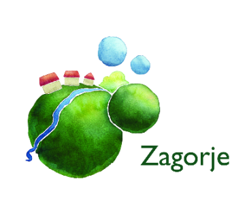 Master plan gospodarskog razvoja Krapinsko-zagorske županije do 2027. godineSADRŽAJ1. UVOD Krajem 2021. godine, sukladno zakonskim obvezama, Krapinsko-zagorska županija donijela je Plan razvoja Krapinsko–zagorske županije 2021.-2027. koji služi kao osnova za proračunsko planiranje, investicijsko planiranje i korištenje sredstava dostupnih iz EU fondova, uključujući sredstva namijenjena integriranim teritorijalnim ulaganjima. Iz Plana razvoja razvidna je usmjerenost županije razvoju cjelokupnog okruženja s gospodarstvom kao polazišnom osnovom. Prema Planu razvoja trenutno važeća vizija Krapinsko-zagorske županije je „Krapinsko-zagorska županija 2021. – 2027.: zelena i pametna županija uključivog društva, održivog razvoja i kružnog gospodarstva koja inovacijama ostvaruje svoje potencijale.“ Obzirom da se županija odlučila izraditi ovaj sektorski strateški dokument specifično usmjeren razvoju sektora gospodarstva, izrađena je detaljna analiza stanja gospodarskog sektora, SWOT analiza, razvojne potrebe i potencijali gospodarskog sektora te je  definiran srednjoročni strateški pristup razvoju sektora gospodarstva.Master plan gospodarskog razvoja je srednjoročni akt strateškog planiranja u okviru politike regionalnog razvoja koji predstavlja sektorski strateški okvir kojim se planira razvoj sektora gospodarstva unutar jasno definiranog razdoblja. U svrhu praćenja napretka provođenja predloženih mjera i aktivnosti sukladno hijerarhijski nadležnim strateškim dokumentima na EU, nacionalnoj i regionalnoj razini dokument je donesen na period do 2027. godine. Master plan služi kao skup programa i politika koji pozitivno utječu na talente, prostor i resurse, a kako bi se potaknula jača poduzetnička aktivnost koja stvara radna mjesta i prihode koji doprinose održivosti i otpornosti gospodarstva, stvaranju kapitala i živom poduzetničkom okruženju. Dokument predstavlja provedbeni program, odnosno akcijski plan mjera razvoja za poljoprivrednike, mikro, male i srednje poduzetnike te velike poduzetnike u identificiranim strateškim sektorima Krapinsko-zagorske županije.2. METODOLOGIJA IZRADESukladno Zakonu o sustavu strateškog planiranja i upravljanja razvojem Republike Hrvatske, Krapinsko-zagorska županija je 07.10.2021. godine na 3. sjednici Županijske skupštine donijela Odluku o izradi Master plana gospodarskog razvoja Krapinsko-zagorske županije do 2027.godine (KLASA: 301-02/21-01/02, URBROJ: 2140/01-01-21-04) kojom je izrada strateškog dokumenta povjerena regionalnom koordinatoru, Zagorskoj razvojnoj agenciji.Za izradu Master plana, poštivanjem načela ravnomjerne predstavljenosti partnera, imenovana su tijela koja su sudjelovala u koordinaciji procesa izrade dokumenta -  tim za strateško planiranje i tematske radne skupine. Tim za strateško planiranje sačinjavali su predstavnici Krapinsko-zagorske županije, Zagorske razvojne agencije, Regionalne energetske agencije Sjeverozapadne Hrvatske (REGEA) te Poduzetničkog centra Krapinsko-zagorske županije d.o.o. Tematske skupine činilo je više od šezdeset ključnih dionika, predstavnika privatnog i javnog sektora, raspoređenih u četiri radne skupine:Upravljanje razvojem (zeleno i digitalno),Poduzetništvo i obrtništvo,Zdravstvo i turizam,Ruralni razvoj i poljoprivreda.Sukladno Uredbi o smjernicama za izradu akata strateškog planiranja od nacionalnog značaja i od značaja za jedinice lokalne i područne (regionalne) samouprave propisana je obveza izrade komunikacijske strategije i komunikacijskog akcijskog plana za akte strateškog planiranja, radi odgovarajućeg informiranja, komunikacije i vidljivosti postupka planiranja javnih politika. Nastavno na navedeno, a za potrebe procesa izrade, praćenja i provedbe Master plana, 07. ožujka 2022. godine donesena je Odluka o donošenju Komunikacijske strategije za potrebe Master plana gospodarskog razvoja Krapinsko-zagorske županije do 2027. godine i Komunikacijskog akcijskog plana za potrebe Master plana gospodarskog razvoja Krapinsko-zagorske županije do 2027. godine (KLASA: 302-02/21-01/02, URBROJ: 2140-02-22-7).Proces izrade dokumenta trajao je od prosinca 2021. godine do rujan 2022. godine, a izradu je predvodila Zagorska razvojna agencija u suradnji s već spomenutim timom za strateško planiranje i tematskim radnim skupinama te vanjskim stručnjacima iz tvrtke Apsolon strategija d.o.o. Ključne faze u procesu izrade dokumenta bile su:Analiza stanja i SWOT analiza,Intervencijska logika,Definiranje projektnih prijedloga i postavljanje okvira za praćenje i vrednovanje.U prvoj fazi, korištenjem primarnih i sekundarnih izvora podataka, izrađena je detaljna analiza stanja podijeljena na dvije osnovne komponente - interno okruženje i gospodarstvo. Kroz analizu internog okruženja dan je pregled geoprometnog položaja, prirodnih obilježja, energetike i održivog razvoja, infrastrukture za mobilnost i povezanost, socioekonomskih obilježja i tržišta rada. Analizom sektora gospodarstva naglasak je stavljen na sustav upravljanja gospodarskim razvojem, opća gospodarska kretanja, poslovno okruženje te specifične gospodarske sektore - prerađivačku industriji, turizam, zdravstvo i kulturu te poljoprivredu. Sukladno nalazima analize stanja izrađena je SWOT analiza koja je služila kao podloga za definiranje srednjoročnih razvojnih potreba i potencijala. Tijekom izrade analize stanja definirani su ključni dionici, predstavnici javnog i privatnog sektora koji su izabrani u tematske radne skupine te uključeni u sam proces izrade dokumenta kroz sudjelovanje na participativnim aktivnostima i pružanju informacija za izradu intervencijske logike.Druga faza procesa izrade dokumenta započela je provedbom dvije radionice strateškog planiranja, održanih 26. i 27. travnja 2022. godine, u koje su uključeni ranije navedeni članovi radnih skupina i tima za strateško planiranje. Na prvoj radionici sudjelovali su članovi tematskih radnih skupina Upravljanje razvojem (zeleno i digitalno) te Poduzetništvo i obrtništvo, dok su na drugoj radionici sudjelovali članovi tematskih radnih skupina Zdravstvo i turizam i Ruralni razvoj i poljoprivreda. Svrha radionica bila je revidiranje i nadopuna SWOT analize, definiranje srednjoročnih razvojnih potreba i potencijala te definiranje srednjoročnog strateškog pristupa razvoju gospodarstva KZŽ - vizije, prioriteta javne politike te posebnih ciljeva. Temeljem informacija prikupljenih na radionicama definiran je srednjoročni strateški pristup razvoju gospodarstva KZŽ.Treća faza izrade dokumenta odnosila se na definiranje mjera i projektnih prijedloga te okvira za praćenje provedbe i izvještavanje o provedbi Master plana - ključni pokazatelji uspješnosti, financijski i terminski plan.Tijekom cijelog procesa izrade održavani su redovni koordinacijski sastanci tima za strateško planiranje, radnih skupina i vanjskog stručnjaka.3. SREDNJOROČNE RAZVOJNE POTREBE I RAZVOJNI POTENCIJALI3.1. Interno okruženjeSmještena na sjeverozapadnom dijelu Republike Hrvatske, Krapinsko-zagorska županija jedna je od prostorno najmanjih županija u državi. Također, bilježi gustoću naseljenosti veću od nacionalnog prosjeka uzrokovanu povoljnim geoprometnim položajem, povoljnim prirodno-geografskim uvjetima za razvoj naselja, dugom povijesti naseljenosti područja, razgranatom mrežom naselja, kvalitetnom prometnom povezanosti, različitim pozitivnim učincima prirodne osnove i društvene nadgradnje i brojnim drugim faktorima. Povoljan geoprometni položaj na kojemu se sama Županija nalazi jedan je od značajnijih razvojnih potencijala Krapinsko-zagorske županije. Županiju karakterizira visok stupanj bioraznolikosti, sukladno čemu je zaštita i pametno upravljanje prirodnim resursima od velike važnosti, a kako bi se osigurao ravnomjeran i održiv gospodarski razvoj. Na prostornom obuhvatu Krapinsko-zagorske županije prevladavaju naselja ruralnog tipa. Osiguravanje dostupnosti i kvalitete infrastrukture stoga je ključno za unaprjeđenje kvalitete života stanovništva, ali također i za postizanje ravnomjernog razvoja, zadržavanja stanovništva u Županiji te daljnji razvoj gospodarstva. Što se tiče trenutnog stanja infrastrukture, primarna je potreba za poboljšanjem dostupnosti i kvalitete fiksne širokopojasne infrastrukture, naročito u ruralnim područjima, budući da je po stupnju priključenosti stanovništva na fiksne širokopojasne mreže Krapinsko-zagorska županija pretposljednja županija u RH, a najveći postotak građana priključen je na internet brzine 4-10 MBit/s. Premda je županija zadovoljavajuće pokrivena cestovnom mrežom, istaknute su potrebe za poboljšanjem kvalitete cestovne mreže te kvalitetnijim povezivanjem zapadnog s istočnim dijelom županije. Kao važan razvojni potencijal ističe se činjenica da u smjeru sjever-jug prostorom županije prolazi autocesta A2 Zagreb – Macelj koja je dio europskog prometnog koridora Xa. Značaj ove dionice ogleda se u činjenici da je riječ o jednoj od ključnih cestovnih veza zemalja srednje i sjeverne Europe s jugom i jugoistokom Europe te Jadranskim morem što osigurava mogućnost kvalitetne komunikacije i jačanja gospodarskih veza s obližnjim zemljama. Prostornim obuhvatom županije prolazi i ukupno 102,16 km željezničkih pruga, ali navedene nisu značajne za međunarodni promet, što predstavlja problem u području izvoza roba s područja županije. Značajan potencijal u željezničkom prometu ostvarit će se realizacijom projekta “Modernizacija i elektrifikacija željezničke pruge Zaprešić – Čakovec (R201) na dionici Zaprešić (isključivo) – Zabok (uključivo)” kojim će se povećati kapacitet i brzine pruge te stvoriti preduvjeti za daljnji razvoj željezničke mreže i poboljšanje mobilnosti stanovništva i roba.Na području Krapinsko-zagorske županije, prema posljednjim podacima popisa stanovništva 2021. godine živi 120.942 stanovnika, odnosno, 11.950 ili 8,99 % manje nego 2011. Stopa nataliteta je niska, stanovništvo stari, a radno aktivne populacije sve je manje što za posljedicu ima nepovoljni utjecaj na dostupnost i kvalitetu ljudskih resursa ključnih za dugoročni gospodarski razvoj. Stoga se kao jedna od glavnih razvojnih potreba ističe potreba za zaustavljanjem negativnih demografskih trendova te povećanje broja radno aktivnog stanovništva. Premda se negativni demografski trendovi prelijevaju i na sustav obrazovanja te je broj polaznika obrazovnih programa sve manji, kao značajan potencijal i snagu obrazovnog sustava potrebno je istaknuti činjenicu da je naglasak u obrazovnom programu stavljen na strukovno obrazovanje i brži ulazak učenika na tržište rada što predstavlja pozitivnu praksu u usklađivanju sustava obrazovanja s potrebama tržišta rada. Navedenu praksu nužno je dodatno unaprijediti putem razvoja obrazovnih programa za zanimanja budućnosti i daljnjeg usklađivanja visokoobrazovnih programa s potrebama gospodarstva. Usprkos pozitivnim gospodarskim pokazateljima u vidu smanjenja nezaposlenosti i povećanja zaposlenosti, kao značajnu razvojnu potrebu nužno je istaknuti aktivaciju radno sposobne mlade populacije koja čini čak 31 % ukupnog broja nezaposlenih osoba, što je značajno više od situacije na nacionalnoj razini. Daljnja potreba vezana uz tržište rada je i povećanje prosječne mjesečne neto plaće na razinu državnog prosjeka čime bi se poboljšala konkurentnost poslodavaca s područja Krapinsko-zagorske županije te potaknulo privlačenje kadrova iz ostalih dijelova Sjeverne Hrvatske. Premda su pokazatelji gospodarskog razvoja u porastu, kao značajna potreba ističe se i nužnost za pronalaskom modaliteta za popunjavanjem otvorenih radnih mjesta kvalificiranom radnom snagom budući da je na području županije otvoreno gotovo tri puta više radnih mjesta nego što je nezaposlenih osoba.3.2. GospodarstvoIako oslonjenost gospodarstva nekog područja na jednu djelatnost može predstavljati slabost i ukazivati na visoki rizik za dugoročno održiv gospodarski rast, značaj prerađivačke industrije u strukturi bruto dodane vrijednosti Krapinsko-zagorske županije predstavlja ključan razvojni potencijal. Prerađivačka industrija s 46 % svih zaposlenih u poduzećima u Krapinsko-zagorskoj županiji prevladava tržištem rada, a izvozna propulzivnost sektora potvrđuje njegov razvojni potencijal. Za dodatno povećanje konkurentnosti prerađivačke industrije kao ključne potrebe identificirane su zelena i digitalna tranzicija kao ključni modeli razvoja nadolazećeg razdoblja u novim društveno-ekonomskim uvjetima. Ulaganjem u zelene i digitalne tehnologije, ostvarenjem energetskih i financijskih ušteda, te općenito optimizacijom poslovnih procesa doprinijet će se povećanju produktivnosti sektora. Tehnološka modernizacija kao potreba i prioritet, uz okretanje ka industrijskim nišama više dodane vrijednosti kao važnom razvojnom potencijalu, tako će stvoriti preduvjete za daljnji rast regionalnog gospodarstva u skladu s globalnim trendovima. Krapinsko-zagorska županija, prema performansama poduzetnika i opredijeljenosti poslovanja, izrazito je izvozno orijentirana u čemu leži veliki potencijal. Prerađivačka industrija nositelj je izvoza Krapinsko-zagorske županije no, sukladno Planu za industrijsku tranziciju Sjeverne Hrvatske 2021., preporučuju se dodatna ulaganja i razvoj specifičnih sektora: (1) zdravstvenog sektora, (2) sektora zelenog rasta, (3) sektora proizvodnje vozila, (4) sektora pametne industrije i (5) uslužnog sektora visoke dodane vrijednosti. Spomenuti sektori razrađeni su na prioritetne niše grupirane u pet regionalnih lanaca vrijednosti Sjeverne Hrvatske koji će biti glavni instrument za daljnje upravljanje procesom industrijske tranzicije i usmjeravanje javnih sredstava u cilju podrške industrijskoj tranziciji regionalnog gospodarstva. U obzir treba uzeti i potencijalne promjene u svjetskoj ekonomiji uzrokovane vanjsko-političkom situacijom, koje same po sebi nameću potrebu za diversifikacijom tržišta te razvojem i poticanjem specifičnih segmenata industrije.Potrebe poduzetnika u cjelini odnose se na bolju povezanost s javnim sektorom u kontekstu responzivnosti i administrativnog rasterećenja te stvaranje sinergije s ciljem dinamizacije poduzetničkih aktivnosti, osobito u kontekstu malih i srednjih poduzetnika. Isto tako, iz perspektive osiguravanja infrastrukturne potpore poduzetništvu, nalaže se potreba za opremanjem i aktivacijom poduzetničkih zona te privlačenjem poduzetnika na pokretanje poslovanja u Krapinsko-zagorskoj županiji. Poslovanje poduzetnika u poduzetničkim zonama predstavlja značajan razvojni potencijal i jedan je od ključnih čimbenika stvaranje poslovne mreže, zbog čega je osim uređenju poduzetničkih zona, potrebno pristupiti formiranju funkcionalnog sustava upravljanja poduzetničkim zonama. Turizam i poljoprivreda dva su sektora koje karakterizira niz razvojnih potencijala čije bi ispunjenje, osim rasta sektora, omogućilo i pozicioniranje istih kao značajne dodane vrijednosti regionalnom gospodarstvu. Potencijal već razvijenog brenda destinacije, Zagorje - bajka na dlanu, otvara mogućnosti za daljnju promociju Krapinsko-zagorske županije kao zelene županije, a analiza postojećih resursa ukazala je na razvojne potencijale specifičnih sektora turizma - cikloturizma, aktivnog turizma, zdravstvenog turizma, eno-gastro turizma, kulturnog turizma i ostalih specifičnih podsektora čija je ponuda utemeljena na prirodnim i kulturnim resursima. Identificirane potrebe turističkog sektora odnose se na ulaganja u smještajne kapacitete više kategorizacije, povećanje kvalitete turističke ponude i osmišljavanje cjelovitih turističkih proizvoda koji bi produžili boravak turista u županiji. Postojanje toplica/zdravstvenih ustanova, uz provedbu investicijskog ciklusa istih te jačanje infrastrukturnih i ljudskih kapaciteta, doprinijet će stvaranju prepoznatljivog i konkurentnog zdravstveno-turističkog proizvoda. Specifične potrebe u tom kontekstu odnose se na specijalizaciju i usmjerenost na izvrsnost i kvalitetu usluge, čime bi razvojni potencijali bili u potpunosti iskorišteni te kreiran visokokvalitetan turistički proizvod i ispunjena intencija stvaranja  cjelogodišnjeg turističkog proizvoda.Analiza postojećeg stanja pokazala je neiskorištenost razvojnih potencijala poljoprivrednog sektora: (1) nedovoljna povezanost poljoprivrede s turističkim sektorom, (2) prepoznatljivost vinskih ruta je nedovoljna i neiskorištena, (3) rast broja poljoprivrednika koji se primarnom proizvodnjom bave samo za osobne potrebe. Ispunjenje navedenih potencijala izravno je povezano s rješavanjem ključnih razvojnih potreba zagorskih poljoprivrednika: (1) edukacija u svim segmentima (uvođenje i korištenje novih tehnologija, pristup vanjskim izvorima financiranja, itd.), (2) okrupnjavanje poljoprivrednog zemljišta i jačanje tržišno orijentirane proizvodnje te (3) uspostavljanje horizontalne koordinacije kroz proizvođačke organizacije. Završno, u kontekstu povećanja konkurentnosti poljoprivrednog sektora, razvojni potencijal visokokvalitetnih autohtonih proizvoda sa zaštićenom oznakom izvornosti i zemljopisnog podrijetla bit će ispunjen povećanjem količine proizvedenih proizvoda i zadovoljavanjem tržišnog potencijala.4. SREDNJOROČNA VIZIJA GOSPODARSKOG RAZVOJA Prema Planu razvoja Krapinsko-zagorske županije 2021.-2027. trenutno važeća vizija Krapinsko-zagorske županije je „Krapinsko-zagorska županija 2021. – 2027.: zelena i pametna županija uključivog društva, održivog razvoja i kružnog gospodarstva koja inovacijama ostvaruje svoje potencijale.“ Obzirom da se ovim dokumentom definira srednjoročni strateški pristup razvoju sektora gospodarstva potrebno je definirati novu, sektorski usmjerenu, viziju gospodarskog razvoja, no istovremeno voditi računa o viziji i smjerovima razvoja definiranim unutar županijskog razvojnog plana.Proces vizioniranja gospodarskog razvoja Krapinsko-zagorske županije do 2027. godine započeo je utvrđivanjem srednjoročnih razvojnih potreba i potencijala proizašlih iz analize stanja te SWOT analize kao temelja za provedbu radionica strateškog planiranja. Radionice su održane u travnju 2022. godine, a na istima su ključni dionici imali priliku iskazati svoja razmišljanja vezano uz mogućnosti gospodarskog razvoja Krapinsko-zagorske županije. Na radionicama je, osim Tima za strateško planiranje, sudjelovalo više od šezdeset ključnih dionika, predstavnika privatnog i javnog sektora, raspoređenih u četiri radne skupine:Upravljanje razvojem (zeleno i digitalno),Poduzetništvo i obrtništvo,Zdravstvo i turizam,Ruralni razvoj i poljoprivreda.Osim razvojnih potreba i potencijala, dionici su radili na definiranju srednjoročne vizije razvoja, prioriteta javnih politika i posebnih ciljeva.Vizija sumira nastojanja i želje za budući gospodarski razvoj, odnosno ukazuje na što će se staviti naglasak u poticanju budućeg gospodarskog razvoja županije. U tom kontekstu važno je uzeti u obzir specifičnost ove sektorske strategije i njene usmjerenosti na gospodarski razvoj te ono što je stanovnicima, gospodarskim subjektima i JLS-ima važno i ključno za budući razvoj. U Krapinsko-zagorskoj županiji, prema izvršenoj analizi i komunikaciji s ključnim dionicima najčešće korištene ključne riječi bile su zeleno, digitalno, održivo, inovativno, obrazovanje, turizam, poljoprivreda i industrija. Iz navedenih ključnih riječi, uvažavajući viziju definiranu unutar županijskog razvojnog plana, a s ciljem stvaranja jedinstvenog pravca gospodarskog razvoja, vizija Krapinsko-zagorske županije za budući razvoj sektora gospodarstva je:Znanjem ljudi do kvalitetnog rada,radom ljudi do vrijednog iskustva,idejama ljudi do suvremenih inovacija,inovacijama ljudi do dugoročne održivosti.
Krapinsko-zagorska županija 2027. Ovako definirana vizija povezuje elemente ključne za gospodarski razvoj Krapinsko-zagorske županije: obrazovanje, rad, poslovno okruženje, inovacije i održivost u svim segmentima gospodarstva. Svaki segment vizije definiran je kao jedan prioritet javnih politika u nadolazećem razdoblju, a unutar svakog prioriteta javnih politika definirani su posebni ciljevi usmjereni ostvarenju vizije. Upravljanje gospodarskim razvojem postavljeno je kao peti, horizontalni, prioritet i prožima se kroz sve ostale prioritete, a odnosi se na ulogu Županije kao nositelja gospodarskog razvoja. Slika 1: Srednjoročna vizija razvoja i prioriteti javnih politika u srednjoročnom razvoju gospodarstva Krapinsko-zagorske županije do 2027. godine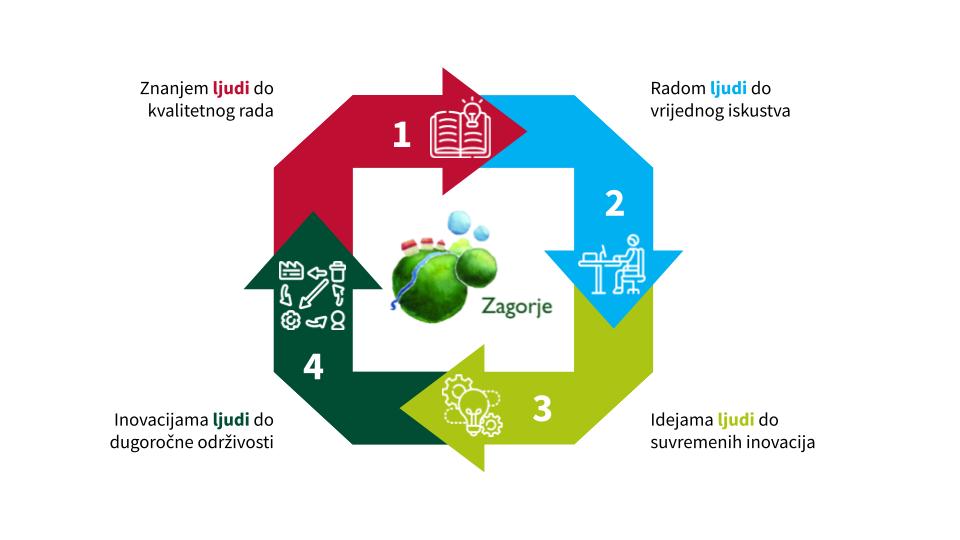 Izvor: Izrada autora5. PRIORITETI JAVNE POLITIKE U SREDNJOROČNOM RAZDOBLJU5.1. Prioritet 1 - Znanjem ljudi do kvalitetnog rada Naglaskom na znanju Krapinsko-zagorska županija želi istaknuti značaj koji će se staviti na razvoj obrazovnog sustava usklađenog s potrebama tržišta rada. Unaprjeđenjem sustava obrazovanja do 2027. godine stavit će se prioritet na stvaranje kompetentne i visokokvalificirane radne snage kao ključnog resursa koji definira daljnji razvoj gospodarstva.Kroz kvalitetniju suradnju s gospodarskim sektorom i participativno planiranje razvoja obrazovanja na županijskoj razini osigurat će se da nadolazeće generacije imaju relevantno znanje za  tržište rada budućnosti. Uz to, razvoj infrastrukturnih kapaciteta obrazovnih institucija pretpostavka je za podizanje kvalitete provedbe obrazovnih programa. Navedeno će omogućiti profiliranje županije kao značajnog obrazovnog središta u pojedinim segmentima (npr. turizam i ugostiteljstvo) koje od srednjoškolske do visokoškolske razine stanovnicima omogućuje najkvalitetnije obrazovanje uz maksimalnu institucionalnu podršku svim dionicima u obrazovnom procesu. Uz osiguravanje kvalitetnih ljudskih resursa i unaprjeđenje dosadašnje suradnje s gospodarstvenicima u segmentu obrazovanja, Županija će kao nositelj razvoja aktivno djelovati u osnaživanju mladih pri izlasku na tržište rada osiguravajući im odgovarajuću podršku i informiranje putem poticajnih mjera usmjerenih njihovom razvoju i “ostanku” u županiji. Krapinsko-zagorska županija će 2027. u okviru navedenog prioriteta djelovati kao županija koja kroz suradnju s gospodarstvenicima sustavno obrazuje kvalitetne kadrove, olakšava im izlazak na tržište rada te ih povezuje s poslodavcima pritom osiguravajući njihov ostanak u županiji, odnosno djeluje prema modelu učenja temeljenog na radu (UTR), odnosno dualnog modela obrazovanja u strukovnim područjima.5.2. Prioritet 2 - Radom ljudi do vrijednog iskustvaKrapinsko-zagorska županija prilagođenim javnim politikama podupirat će rast privatnog sektora kao nositelja gospodarskog razvoja. Obzirom da su mala i srednja poduzeća okosnica gospodarskog razvoja, a potencijal doprinosa privatnog sektora dugoročnom održivom razvoju nadilazi njegove financijske i ljudske kapacitete, javni sektor, odnosno Krapinsko-zagorska županija preuzima ulogu institucionalne podrške gospodarskom razvoju. Stvaranje poticajnog poduzetničkog okruženja za ulaganja, razvoj poslovnih aktivnosti i zapošljavanje obaveza je Krapinsko-zagorske županije, koja će u idućem sedmogodišnjem razdoblju nizom mjera unaprijediti sustav potpora razvoju poduzetništva, obrtništva i poljoprivrede u infrastrukturnom, financijskom i administrativnom smislu. Osiguravanje infrastrukturnih preduvjeta odnosi se na opremanje poduzetničkih zona i povećanje aktivacije površina namijenjenih za obavljanje poduzetničkih aktivnosti, ali i osnaživanje kapaciteta poduzetničkih potpornih institucija te uspostavu specijalizirane poduzetničke infrastrukture s tematskim fokusom i usmjerenošću na prioritetne gospodarske niše od kojih se očekuje najznačajniji doprinos regionalnom gospodarstvu. Izazov vezan uz izgradnju, opremanje i širenje poduzetničkih zona, iz perspektive Županije, predstavlja vlasništvo poduzetničkih zona te katastarskih čestica na kojima se te zone nalaze. Prema Zakonu o unaprjeđenju poduzetničke infrastrukture (NN 93/13, 114/13, 41/14, 57/18, 138/21), osnivanje poduzetničkih zona je u nadležnosti jedinica lokalne, područne i regionalne samouprave. Zonama na području županija uglavnom upravljaju jedinice lokalne samouprave od kojih su neke osnovale i trgovačko društvo za upravljanje poduzetničkom zonom. S druge strane, zemljište predviđeno za poduzetničke zone u vlasništvu je jedinica lokalne samouprave i Republike Hrvatske, kao i fizičkih te pravnih osoba. Zemljišta predviđena za poduzetničke zone su jedinice lokalne samouprave stekle od Republike Hrvatske, kupnjom od pravnih i fizičkih osoba, kao i na ostale načine. Preporuka Državnog ureda za reviziju o širenju poduzetničkih zona glasi da jedinice lokalne samouprave trebaju osnivati poduzetničke zone na zemljištu koje je u vlasništvu jedinica lokalne samouprave ili Republike Hrvatske, jer na taj način nema troškova otkupa zemljišta. Također, razvoj i izgradnja novih zona mora pratiti Program razvoja poduzetničkih zona. U KZŽ trenutno ima 18 poduzetničkih zona, kojima je osnivač neka od jedinica lokalne samouprave - gradova. Sukladno tome, sve intervencije unutar poduzetničke zone, pa i samo širenje, ovise o suradnji Županije s gradovima i općinama koji su kao jedinice lokalne samouprave vlasnici poduzetničkih zona. Pri tome je važno da se od strane vlasnika poduzetničkih zona obrati posebna pozornost na jasno uređivanje odnosa između jedinica lokalne samouprave, vlasnika zemljišta i poduzetnika. Osim poticanja unaprjeđenja kapaciteta poduzetničkih zona, kao faktor stvaranja povoljnog poduzetničkog okruženja županija će provoditi program poticanja poduzetništva usmjeren izravno prema poduzetnicima-Završno, u idućem sedmogodišnjem razdoblju, zaokruženi sustav potpore poduzetništvu činit će administrativna podrška poduzetnicima početnicima i administrativno rasterećenje sektora u cjelini. Realizacija prioriteta 2. Radom ljudi do vrijednog iskustva tako će doprinijeti dinamizaciji i rastu sektora poduzetništva, ispunjenu snažnog potencijala za zapošljavanje i internacionalizaciju poslovanja, a time i održivom gospodarskom rastu Županije u cjelini.5.3. Prioritet 3 - Idejama ljudi do suvremenih inovacijaAdekvatno i kvalitetno obrazovanje koje dovodi do profesionalnog razvoja pojedinaca i akumulacije stručnog iskustva temelj je inovacija. Krapinsko-zagorska županija u idućem razdoblju svoju najznačajniju komparativnu prednost - stečeno iskustvo i postojeći know how u gospodarskim nišama koje su generatori gospodarskog rasta planira ojačati kroz diverzifikaciju, modernizaciju i inovacije.Krapinsko-zagorska županija svoj razvojni iskorak će temeljiti na industrijskoj proizvodnji, uz istovremeni razvoj turizma i poljoprivrede. Osnaživanje kapaciteta svih dionika u privatnom sektoru kroz otvaranje pristupa kapitalu poduzetnicima koji ulažu u aktivnosti istraživanja, razvoja i inovacija te tehnološku modernizaciju doprinijet će povećanju produktivnosti gospodarstva. Gospodarstvo Krapinsko-zagorske županije tako će uvođenjem novih tehnologija pratiti dinamične promjene na tržištu i biti otvoreno prema novim idejama i internacionalizaciji poslovanja. U kontekstu turizma, Krapinsko-zagorska županija poticati će razvoj turističkih proizvoda više dodane vrijednosti i jedinstvenih, autohtonih komponenti cjelovite turističke ponude, dok je uvođenje inovacija u sektor poljoprivrede vezano uz implementaciju suvremenih tehnoloških rješenja uz imperativ održivog upravljanja prirodnim resursima kroz poticanje ekološke poljoprivredne proizvodnje. Završno, postojeće iskustvo kao baza, uz rast inovacijskog potencijala doprinijet će stvaranju održivih proizvoda i usluga sa stvarnim komercijalnim potencijalom, što u kontekstu suvremenih tržišnih promjena predstavlja preduvjet gospodarskog rasta.5.4. Prioritet 4 - Inovacijama ljudi do dugoročne održivosti Krapinsko-zagorska županija, prepoznatljiva kao zelena županija zbog svojih prirodnih resursa, u idućem razdoblju kroz zelenu i digitalnu tranziciju osigurat će održivost u svakom aspektu - održiv i stabilan gospodarski rast, održivo upravljanje prirodnim resursima, održiva mobilnost, energetska održivost i učinkovitost te održivi razvoj društva i gospodarstva.Suočavanje s klimatskim promjenama kao najizraženijim suvremenim problemom na globalnoj razini, zelenu tranziciju i težnju ka klimatskoj neutralnosti čini neophodnim ciljem županije.Javne politike u području energetike, a koje su povezane s prostornim planiranjem, usmjerit će se na kružno gospodarenje prostorom i zgradama, ulaganja u energetsku učinkovitost i poticanje obnovljivih izvora energija. Krapinsko-zagorska županija provedbom mjera zelene tranzicije u svom samoupravnom djelokrugu bit će pokretač promjena i kao primjer dobre prakse poticati gospodarstvenike i građane na implementaciju istih mjera.Kako bi industrijska proizvodnja u Krapinsko-zagorskoj županiji dosegla svoj puni potencijal, potrebno je uvođenje procesa modernizacije, osobito kod energetski intenzivnih industrija. Sukladno tome, uz pretpostavku povećanja efikasnog gospodarenja otpadom podržat će se razvoj industrija koje su usmjerene na kružno gospodarstvo, odnosno ponovnu uporabu sekundarnih sirovina. Osim toga, Županija će provedbom ciljanih programa digitalizacije povećati svoju učinkovitost i transparentnost te kvalitetu usluga prema građanima. S obzirom da je digitalna transformacija strukturna promjena u organizaciji i načinu poslovanja, posebna podrška bit će pružena poduzetnicima o razumijevanju važnosti digitalizacije poslovanja, edukaciji zaposlenika te samoj implementaciji informacijsko-komunikacijskih tehnologija. Uloga Županije u tom smislu ključna je u digitalizaciji administracije, digitalnoj izobrazbi na svim razinama obrazovanja, izgradnji kvalitetne infrastrukture i širokopojasne mreže te podršci u provedbi digitalne transformacije gospodarskih subjekata. Završno, bolja povezanost i utilizacija povoljnog geoprometnog položaja podrazumijeva ulaganja u razvoj prometne i digitalne infrastrukture, gdje su zelena i digitalna tranzicija također ključne mjere. Imperativ boljeg prometnog povezivanja bit će održiva mobilnost, što je najviše vezano uz povećanje udjela alternativnih oblika prijevoza i izravno doprinosi otvaranju gospodarskih prilika, dok je jačanje digitalne i širokopojasne infrastrukture primarni preduvjet za iskorištavanje prilika u području digitalnog gospodarstva, odnosno digitalne tranzicije u cjelini.5.5. Horizontalni prioritet - Upravljanje gospodarskim razvojemUpravljanje gospodarskim razvojem horizontalni je prioritet koji ističe ulogu županije u usmjeravanju i vođenju politika razvoja cjelokupnog područja. Ovim prioritetom definira se zadaća županije, u smislu gospodarskog razvoja, a koja se sastoji od planiranja razvoja ključnih sektora gospodarstva kroz strateško planiranje s naglaskom na razvoj turizma, industrije i poljoprivrede te izrade i donošenja programa razvoja i poticanja poduzetništva i poljoprivrede. Uloga županije presudna je i u povezivanju ključnih dionika gospodarskog razvoja. Navedeno podrazumijeva jačanje suradnje dionika s regionalnom razvojnom agencijom te poticanje međusektorskog povezivanje s naglaskom na ključne sektore gospodarstva. Županija će poticati i jačanje institucionalnih kapaciteta u smislu osposobljavanja institucija u povezivanju svih dionika gospodarstva, uključujući lokalne vlasti, poduzetnike, obrtnike, građane, udruge i znanstvene institucije u svrhu održivog korištenja postojećih razvojnih resursa i potencijala. Uloga Županije ogleda se i u praćenju provedbe Master plana gospodarskog razvoja kroz nastavak rada tima za strateško planiranje i radnih skupina.Ovaj prioritet nema zasebno definirane posebne ciljeve već se prožima kroz ostala četiri prioriteta te posebne ciljeve odnosno utvrđene mjere.6. POSEBNI CILJEVI, MJERE I PROJEKTI6.1. Posebni ciljevi i mjere usmjereni prioritetu 1 - Znanjem ljudi do kvalitetnog radaPosebni cilj 1.1. Prilagodba sustava obrazovanja potrebama tržišta rada te poticanje izobrazbe kroz praktični radKvalitetan sustav obrazovanja razvojna je osovina gospodarskog i ukupnog društvenog razvoja. Krapinsko-zagorska županija kroz set mjera osigurat će visoke standarde obrazovanja na svim razinama. Prilagodba obrazovanja dinamičnim gospodarskim, ali i društvenim promjenama provest će se implementacijom suvremenih koncepata obrazovanja. S obzirom da izlazne kompetencije učenika nakon formalnog obrazovanja ne odgovaraju zahtjevima poslodavaca, prilagodbom kurikuluma srednjih škola i poticanjem učenja temeljenog na radu osigurat će se razvoj vještina koje su primjenjive na tržištu rada. S obzirom da su ljudski resursi ključan čimbenik gospodarskog razvoja, cilj je da u tehnološki naprednom društvu, nadolazeće generacije imaju relevantno znanje za poslove budućnosti i sposobnost brze prilagodbe. Mjera 1.1.1. Prilagodba srednjoškolskog i visokog obrazovanja potrebama regionalnog gospodarstvaMjerom 1.1.1. obuhvaćene su aktivnosti koje doprinose povećanju relevantnosti strukovnih i obrtničkih zanimanja, osobito onih zanimanja koja su na regionalnom tržištu rada prepoznata kao deficitarna - kroz infrastrukturna ulaganja u bolje uvjete školovanja te soft aktivnosti promicanja deficitarnih zanimanja. Mjera 1.1.2. Poticanje suradnje obrazovnog i gospodarskog sektoraSvrha mjere 1.1.2. je stvaranjem institucionalnog okvira suradnje obrazovnog i gospodarskog sektora doprinijeti umrežavanju ključnih dionika oba sektora. Poticanjem gospodarskih subjekata na sudjelovanje u obrazovanju učenika kroz sustav naukovanja i slične modele, doprinijet će se stjecanju praktičnih vještina, ali i unaprjeđenju socijalnih i poduzetničkih kompetencija učenika. Posebni cilj 1.2. Provođenje proaktivnih obrazovnih politika, poticanje prekvalifikacije i cjeloživotnog obrazovanjaProvođenje proaktivnih obrazovnih politika, odnosno poticanje prekvalifikacije i povećanje svijesti o važnosti cjeloživotnog obrazovanja kao suvremenog standarda na tržištu rada, čimbenici su koji sinergijski mogu doprinijeti odgovorima na izazove kompleksnog, dinamičnog društva. Prilagođenim setom mjera ostvarit će se cilj i uspostaviti standard stalnog pristupa učenju radi obavljanja postojećih u stjecanja novih znanja i vještina, što osim povećanju konkurentnosti na tržištu rada predstavlja ključan faktor prilagodbe brzim - uglavnom tehnološki uvjetovanim promjenama poslovnih procesa.  Mjera 1.2.1. Promicanje financijske pismenosti i obrazovanja za poduzetništvoMjerom 1.2.1. predviđeno je uvođenje programa financijske pismenosti na razini osnovnoškolskog i srednjoškolskog obrazovanja, u okviru kojih će se kroz programe osobnih i obiteljskih financija, ostvariti cilj boljeg upravljanja financijama. Povezano s tim, Krapinsko-zagorska županija uvođenjem fakultativnih programa financijske pismenosti i obrazovanja za poduzetništvo ima za cilj izgradnju poduzetničkog mindseta - razumijevanje poduzetništva, osposobljavanje pojedinaca za poduzetnički pristup i preuzimanje odgovornosti te pripremu za pokretanje poslovanja i upravljanje poduzećem. Mjera 1.2.2. Provedba obrazovnih programa za poduzetnike i poljoprivrednikeMjerom 1.2.2. obuhvaćene su aktivnosti provedbe obrazovnih programa za poduzetnike i poljoprivrednike, kojima je cilj korisnicima omogućiti usvajanje novih znanja i vještina za unaprjeđenje poslovanja i povećanje konkurentnosti. Edukacijama će biti obuhvaćene relevantne teme od poslovnog planiranja i provedbe zelene i digitalne tranzicije, te specifičnih edukacija vezanih uz poslovanje kao što je istraživanje tržišta, marketing, prodaja, financijsko planiranje i upravljanje, informiranje o prijelazu i prilagodbi na EURO i s tim povezanoj prilagodbi računovodstvenog i financijskog upravljanja.Mjera 1.2.3. Poticanje cjeloživotnog učenja i prekvalifikacijePoticanjem cjeloživotnog učenja, usavršavanja i prekvalifikacije, u okviru mjere 1.2.3., osim osnaživanja pojedinaca i povećanja njihove zapošljivosti, odnosno konkurentnosti na tržištu rada, odgovoriti će se na dio potreba tržišta rada. Osim unaprjeđenja provedbe postojećih programa, uvođenjem novih programa sukladno potrebama regionalnog gospodarstva doprinijet će se osiguranju adekvatnih i dostatnih ljudskih resursa. 6.1.1. Strateški projekti prema mjerama Prioriteta 1 s terminskim i financijskim planomTablica 1 Financijski i vremenski plan strateških projekata Prioriteta 1Izvor: Krapinsko-zagorska županija, izrada autora6.1.2. Ostali planirani projekti prema mjerama Prioriteta 1 s terminskim planomTablica 2 Vremenski plan ostalih projekata Prioriteta 1Izvor: Krapinsko-zagorska županija, izrada autora6.2. Posebni ciljevi i mjere usmjereni prioritetu 2 - Radom ljudi do vrijednog iskustvaPosebni cilj 2.1. Unaprjeđenje kvalitete poduzetničke infrastrukture i jačanje konkurentnosti poduzetništva i obrtništvaRealizacija posebnog cilja 2.1. usmjerena je na stvaranje poticajnog poduzetničkog okruženja. Unaprjeđenje kvalitete poduzetničke infrastrukture, kroz ulaganje u poduzetničke zone i privlačenje poduzetnika na pokretanje poslovanja u istima, prvi je korak i infrastrukturni preduvjet. Jačanje kapaciteta poduzetničkih potpornih institucija dopunjuje prvu - infrastrukturnu komponentu pružajući kontinuiranu podršku, što sinergijski doprinosi povećanju konkurentnosti poduzetništva u Krapinsko-zagorskoj županiji. Mjera 2.1.1. Izgradnja, opremanje i upravljanje poduzetničkim zonama te privlačenje ulaganjaMjerom 2.1.1. planirano je poticanje izgradnja i opremanje poduzetničkih zona u kojima zbog nedostatka komunalne infrastrukture nema aktivnih poduzetnika. Ulaganjem u infrastrukturu zona otvorit će se pristup neiskorištenom zemljištu namijenjenom za obavljanje poduzetničkih aktivnosti. Osim toga, izradit će se strategija promocije ulaganja zajedno sa planom upravljanja poduzetničkim zonama na području Krapinsko-zagorske županije s obzirom da na području županije postoje zone različitog stupnja opremljenosti, namjene i različite strukture vlasništva, zbog čega je za privlačenje poduzetnika i pokretanje poslovanja ključna sistematizacija i uspostava sustava upravljanja poduzetničkim zonama. U sklopu navedene aktivnosti radit će se na privlačenju investicija te će se uspostaviti investicijska platforma Krapinsko-zagorske županije. Stvaranjem županijske investicijske platforme cilj je objediniti ponudu i sadržaj za potencijalne ulagače te uspostaviti investicijski sustav čiji su nositelji županijske poduzetničke potporne institucije, koji funkcionira na principu no wrong door i upućuje potencijalne ulagače ka pristupu relevantnim uslugama.Mjera 2.1.2. Jačanje kapaciteta poduzetničkih potpornih institucijaJačanjem kapaciteta poduzetničkih potpornih institucija proširiti će se obuhvat usluga podrške u provedbi razvojnih projekata javnog i privatnog sektora, pri čemu je ključna investicija razvoj infrastrukturnih kapaciteta Poslovno-tehnološkog inkubatora i stvaranje dodatnih inkubacijskih prostora za startup poduzeća. Mjera 2.1.3. Poticanje poduzetništva i obrtništvaU okviru mjere 2.1.3. predviđene su aktivnosti potpore razvoju poduzetništva s društvenim učinkom te provedba redovitih programa poticanja malog i srednjeg poduzetništva. Osim toga, doprinos u razvoju poduzetništva i obrtništva Krapinsko-zagorska županija dati će provedbom  projekata u sektoru zdravstvene industrije kroz provedbu inkubacijskog programa za startup-ove, ali i edukativnim programima s ciljem razvoja stručnjaka u području medicinske informatike. Posebni cilj 2.2. Održivi razvoj turizma i poboljšanje upravljanja destinacijomTuristička djelatnost ne prevladava u strukturi gospodarstva Krapinsko-zagorske županije, ali zbog svoje sinergijske povezanosti s ostalim sektorima, prije svega poljoprivredom  predstavlja značajnu dodanu vrijednost regionalnom gospodarstvu. U tom kontekstu imperativ Krapinsko-zagorske županije je održivi razvoj turizma, koji podrazumijeva očuvanje okolišnih resursa koji su jedan od ključnih turističkih proizvoda, prezentaciju društveno-kulturne specifičnosti, uz očuvanje njene autentičnosti, te razvoj turizma koji stvara dugoročne društvene i ekonomske koristi i u turističke lance vrijednosti uključuje urbana i ruralna područja u Županiji. Mjera 2.2.1. Ulaganje u turističku infrastrukturuMjerom 2.2.1. obuhvaćena su ulaganja u nedostajuću turističku infrastrukturu s naglaskom na privatni smještaj. Ovakvim pristupom osigurati će se jačanje konkurentnosti KZŽ kao turističke destinacije te razvojem dodatnih sadržaja utjecati na produljenje boravka gostiju.  Naglasak će biti stavljen na fizičke i pravne osobe registrirane za obavljanje turističke djelatnosti, kao i one koji tek stvaraju uvjete za obavljanje te djelatnosti, te poljoprivredna gospodarstva koja se kao dopunskom djelatnošću bave turizmom.Mjera 2.2.2. Bolje upravljanje i brendiranje destinacijeCilj mjere 2.2.3. je upravljanje razvojem turizma na području Krapinsko-zagorske županije, kroz koordinaciju ulaganja u turističku infrastrukturu i razvoj turističke ponude. Ključni segmenti upravljanja odnose se na usklađivanje ulaganja Županije i svih jedinica lokalne samouprave. Mjerom je obuhvaćena provedba programa Zagorje Outdoor, Vinogradi s pogledom te dodjela oznaka kvalitete (labelling) obiteljskog smještaja Krapinsko-zagorske županije pod sloganom True Zagorje Home. Posebni cilj 2.3. Povećanje produktivnosti i okolišne održivosti poljoprivredne proizvodnjePovećanjem produktivnosti i okolišne održivosti poljoprivredne proizvodnje cilj je revitalizirati tradicionalno važan poljoprivredni sektor u Krapinsko-zagorskoj županiji. S obzirom na povećanje broja poljoprivrednika koji se poljoprivredom bave samo za osobne potrebe, cilj je stvoriti uvjete za tržišno orijentiranu proizvodnju. Revitalizaciji sektora doprinijet će se i poticanjem mladih poljoprivrednika, dok je iz perspektive održivog razvoja poljoprivredne ključno povećanje udjela ekološke poljoprivredne proizvodnje. Mjera 2.3.1. Upravljanje poljoprivrednim zemljištemSvrha mjere 2.3.1. je stvaranje preduvjeta za obimniju i tržišno orijentiranu poljoprivrednu proizvodnju istraživanjem potencijala za navodnjavanje poljoprivrednog zemljišta te geotermalnog potencijala za plasteničku proizvodnju. Mjera 2.3.2. Poticanje tržišno orijentirane poljoprivredne proizvodnje i ekološke poljoprivredeU okviru mjere 2.3.3. planirano je poticanje tržišno orijentirane poljoprivredne proizvodnje i potpora razvoju nepoljoprivrednih djelatnosti na poljoprivrednim gospodarstvima. U okviru predmetne mjere ulagat će se u razvoj poljoprivredne proizvodnje, modernizaciju poljoprivrednih gospodarstava te poticanje specifičnih sektora - uzgoja zagorskih purana, stočarstva i očuvanje pčelinjeg fonda, te povećanje ekološke poljoprivredne proizvodnje. 6.2.1. Strateški projekti prema mjerama Prioriteta 2 s terminskim i financijskim planomTablica 3 Financijski i vremenski plan strateških projekata Prioriteta 2Izvor: Krapinsko zagorska županija, izrada autora6.2.2. Ostali planirani projekti prema mjerama Prioriteta 2 s terminskim planomTablica 4 Vremenski plan ostalih projekata Prioriteta 2Izvor: Krapinsko zagorska županija, izrada autora6.3. Posebni ciljevi i mjere usmjereni prioritetu 3 - Idejama ljudi do suvremenih inovacijaPosebni cilj 3.1. Povećanje konkurentnosti industrijske proizvodnjeU svrhu jačanja konkurentnosti industrijske proizvodnje potrebno je osnažiti kapacitete svih dionika u privatnom sektoru kroz otvaranje pristupa kapitalu poduzetnicima koji ulažu u aktivnosti istraživanja, razvoja i inovacija te tehnološku modernizaciju, a što će posljedično dovesti do povećanja produktivnosti gospodarstva. Uvođenjem novih tehnologija poduzeća u sektoru industrije lakše će pratiti dinamične promjene na tržištu i biti otvorena prema novim idejama i internacionalizaciji poslovanja. Dodatni impuls industrijskoj proizvodnji potrebno je osigurati djelovanjem na ključne činitelje proizvodnosti i konkurentnosti, a što se može ostvariti provođenjem mjera kojima se stimuliraju investicije, razina konkurentnosti, sposobnost razvoja i primjene inovacija povećanim ulaganjima u istraživanje i razvoj, primjenu novih tehnologija te ljudski kapital. Mjere moraju pratiti potrebe jačanja konkurentskih sposobnosti poduzeća u industriji na domaćem i međunarodnom tržištu.Mjera 3.1.1. Promicanje tehnološke modernizacije industrijske proizvodnjeMjerom 3.1.1. obuhvaćene su aktivnosti promicanja poslovnog razvoja i ulaganja u tehnološku spremnost poduzeća. Uvođenje suvremenih tehnologija i modernizacija industrijske proizvodnje prepoznati su kao način povećanja učinkovitosti proizvodnje na pojedinačnoj razini, ali i povećanja regionalne konkurentnosti općenito. Krapinsko-zagorska županija u nadolazećem razdoblju radit će na prezentaciji i promicanju tehnoloških dosega u sektoru industrije vrednovanjem primjera dobre prakse.Mjera 3.1.2. Poticanje internacionalizacije poslovanja i privlačenje investitoraCilj mjere 3.1.2. je jačanje međunarodne konkurentnosti poduzetnika s područja Krapinsko-zagorske županije, istovremeno s ulaganjem u povećanje prepoznatljivosti Županije kao povoljnog i poticajnog ulagačkog područja. Mjerom je planirano olakšavanje predstavljanja poduzetnika, odnosno njihovih proizvoda i usluga međunarodnoj poslovnoj zajednici, uvođenje proizvoda na novo tržište i otvaranje mogućnosti poslovnog umrežavanja s partnerima iz inozemstva, prvenstveno kroz BAIF akcelerator.Posebni cilj 3.2. Unaprjeđenje i promicanje selektivnih oblika turizmaPostojeći resursi Krapinsko-zagorske županije ukazuju na potencijal razvoja selektivnih oblika turizma okarakteriziranih kao primarnih (zdravstvenog, spa i wellness turizma, aktivnog i obiteljskog turizma te poslovnog i MICE turizma) i sekundarnih (kulturnog, religijskog i agroturizma) turističkih proizvoda županije uz stvaranje pretpostavki za razvoj i ostalih specifičnih podsektora čija se ponuda temelji na prirodnim i kulturnim resursima. Unaprjeđenje i promicanje selektivnih oblika turizma odnosi se na povećanje kvalitete turističke ponude svih turističkih proizvoda u cilju povećanja kvalitete postojećih i uvođenja novih turističkih sadržaja, te stvaranja cjelovite turističke ponude s prepoznatljivim turističkim proizvodima više dodane vrijednosti, a sve s namjerom produljenja boravka gostiju i povećanja turističkog prometa. Mjera unutar ovog posebnog cilja komplementarne su s mjerom 2.2.1. Ulaganja u turističku infrastrukturu.Mjera 3.2.1. Poticanje razvoja primarnih turističkih proizvoda (zdravstvenog, spa i wellness turizma, aktivnog i obiteljskog turizma te poslovnog i MICE turizma)Mjera 3.2.1. kao cilj ima poticanje razvoja turističkih proizvoda na razini županije prepoznatih kao primarni. Postojanje toplica/zdravstvenih ustanova i visoko kategoriziranih smještajnih objekata kao temelja za razvoj zdravstvenog, wellness, spa te poslovnog i MICE turizma, uz provedbu investicijskog ciklusa istih, jačanje infrastrukturnih i ljudskih kapaciteta te stvaranje klastera, doprinijet će stvaranju prepoznatljivog i konkurentnog turističkog proizvoda. Specifične potrebe u tom kontekstu odnose se na specijalizaciju i usmjerenost na izvrsnost i kvalitetu usluge, čime će se razvojni potencijali u potpunosti iskoristiti te će biti kreirani visokokvalitetni turistički proizvodi i ispunjena intencija stvaranja cjelogodišnjih turističkih proizvoda. Nadalje, županije će vršiti dodatna ulaganja u promociju i razvoj selektivnih oblika turizma temeljenih na postojećim, prvenstveno prirodnim, resursima - aktivni i obiteljski turizam. Poseban naglasak stavit će se na povezivanje dionika u svrhu razvoja novih iskustava kako bi se povećala posjećenost i popunjenost smještajnih kapaciteta te unaprijedilo iskustvo posjetitelja.Mjera 3.2.2. Poticanje razvoja sekundarnih turističkih proizvoda (kulturnog, religijskog i agroturizma)Uz primarne, županija će poticati razvoj selektivnih oblika turizma koji su prepoznati kao sekundarni turistički proizvodi. Mjera podrazumijeva jačanje promocije turističkih proizvoda u vidu razvoja novih te digitalnih i zelenih sadržaja za „nove turiste“ koji traže takve usluge prilikom boravka, dodatna ulaganja u kulturno-povijesnu i prirodnu baštinu i poticanje agroturističkih i seoskih tradicijskih gospodarstava kao temelja za plasman lokalnih poljoprivrednih proizvoda u svrhu ostvarenja sinergijskog učinka turizma i poljoprivrede te, u konačnici, sustavno jačanje konkurentskih prednosti KZŽ kako bi se privukli turisti, produžilo vrijeme boravka te povećala turistička potražnja i potrošnja.Posebni cilj 3.3. Povećanje dodane vrijednosti poljoprivredne proizvodnje i bolje povezivanje poljoprivrede i turizmaPovećanje konkurentnosti poljoprivrednika uvelike je vezano uz povećanje dodane vrijednosti njihove proizvodnje. Krapinsko-zagorska županija ulaganjem u tehnološku modernizaciju poljoprivrednih gospodarstava želi doprinijeti povećanju efikasnosti njihovih proizvodnih i poslovnih procesa, smanjenju troškova proizvodnje, a time i povećanju njihove konkurentnosti. Boljom organizacijom tržišta poljoprivrednike će se rasteretiti dodatnih aktivnosti plasmana proizvoda na tržište, uskladiti ponudu i potražnju domaćih poljoprivrednih proizvoda i uspostaviti sinergiju povezanih sektora - poljoprivrede, ugostiteljstva i turizma. Mjera 3.3.1. Organizacija tržišta poljoprivredno-prehrambenih proizvoda i povezivanje poljoprivrede s turizmomBolja organizacija tržišta poljoprivredno-prehrambenih proizvoda ključan je faktor u osiguravanju tržišnog plasmana poljoprivrednih proizvoda i jačanju njihove prepoznatljivosti. U okviru mjere 3.3.1. planirana je uspostava poljoprivredno-ugostiteljskog vijeća kao platforme za kontinuiranu suradnju i usklađivanje proizvodnih kapaciteta poljoprivrednika s tržišnim potrebama ugostitelja, te daljnje aktivnosti na zaštiti i promociji izvornih zagorskih proizvoda i njihovog brendiranja. Mjera 3.3.2. Ulaganje u tehnološku modernizaciju poljoprivredne proizvodnjeUlaganje u restrukturiranje, odnosno modernizaciju poljoprivrednih gospodarstava važan je čimbenik koji doprinosi poboljšanju ukupne učinkovitosti, a time i povećanju dodane vrijednosti poljoprivredne proizvodnje. Poticanjem ulaganja u uvođenje inovativnih tehnologija i te provedbi pilot projekata pametne poljoprivredne kroz mjeru 3.3.2. doprinijet će se smanjenju troškova poljoprivredne proizvodnje te povećati ukupna produktivnost. 6.3.1. Strateški projekti prema mjerama Prioriteta 3 s terminskim i financijskim planomTablica 5 Financijski i vremenski plan strateških projekata Prioriteta 3Izvor: Krapinsko-zagorska županija, izrada autora6.3.2. Ostali planirani projekti prema mjerama Prioriteta 3 s terminskim planomTablica 6 Vremenski plan strateških projekata Prioriteta 3Izvor: Krapinsko-zagorska županija, izrada autora6.4. Posebni ciljevi i mjere usmjereni prioritetu 4 - Inovacijama ljudi do dugoročne održivostiPosebni cilj 4.1. Jačanje istraživačkih i inovacijskih kapaciteta poduzetničkog sektoraPosebni cilj 4.1. odnosi se na aktivnosti poticanja istraživanja, razvoja i inovacija u gospodarstvu te jačanju suradnje znanstveno-istraživačkih institucija i poduzetnika. Županija će koordinirati aktivnosti vezane uz jačanje inovacijskog kapaciteta gospodarstva, a što podrazumijeva prijenos i primjenu novih znanja i tehnologija u gospodarstvu i razvoj povoljnog okruženja za osnivanje, razvoj i rast na znanju utemeljenih poduzeća. Poseban naglasak biti će stavljen na razvoj znanjem intenzivnih usluga, tehnoloških inovacija i pružanje podrške u komercijalizaciji inovacija. Jačanje suradnje znanstveno-istraživačkih institucija i poduzetnika temeljit će se na srednjim i visokoobrazovnim institucijama u svrhu razvoja kapaciteta i prilagođavanja tržišta rada potrebama gospodarstva kako bi se stvorili uvjeti za razvoj modernog gospodarstva i sustava obrazovanja dostupnog svima. Projekti i aktivnosti provedene kroz ovaj prioritet doprinijet će ravnomjernom sektorskom razvoju i jačanju suradnje obrazovanja i gospodarstva te posljedično povećanju konkurentnosti sektora gospodarstva i smanjenju nezaposlenosti.Mjera 4.1.1. Poticanje aktivnosti istraživanja, razvoja i inovacija u gospodarstvuMjerom 4.1.1.  poticat će se aktivnosti koje se odnose na istraživanje, razvoj i inovacije. Strateški važna aktivnost u ovom segmentu je provedba projekta BIZARENA s ciljem povezivanja stručnjaka i institucija u stvaranju i razvoju inovacijskih rješenja te njihovoj komercijalizaciji. Mjera 4.1.2. Poticanje suradnje znanstveno-istraživačkih institucija i poduzetnikaMjera se temelji na aktivnostima povezivanja znanstvene i istraživačke zajednice i poduzetnika, jačanja partnerstva za inovacije i stvaranja mreže interesnih partnera iz gospodarstva, poduzetništva, javnog te znanstveno-istraživačkog i obrazovnog sektora povezanih na osnovi suradničkih projekata za razvoj inovacija, primjenu novih tehnologija i komercijalizaciju inovacija u cilju jačanja konkurentnosti gospodarskog sektora.Posebni cilj 4.2. Poticanje digitalizacije dionika privatnog i javnog sektoraŽupanija će provedbom ciljanih programa digitalizacije raditi na povećanju učinkovitosti i transparentnosti te kvalitete usluga prema građanima. Dodatno, uloga Županije ključna je u digitalizaciji administracije, digitalnoj izobrazbi stanovništva, izgradnji kvalitetne infrastrukture te podršci u provedbi digitalne transformacije gospodarskih subjekata. Dodatna podrška bit će pružena poduzetnicima o razumijevanju važnosti digitalizacije poslovanja, edukaciji zaposlenika te samoj implementaciji IKT-a. Mjera 4.2.1. Poticanje digitalizacije i digitalne transformacije Mjerom 4.2.1. Županija je usmjerena na aktivnosti i projekte vezane za transparentno poslovanje, jačanje digitalne pismenosti ne samo svojih djelatnika već i šireg kruga dionika, poticanje digitalizacije i digitalne transformacije poduzeća te stvaranje poslovnog okruženja koje korisnicima otvara nove mogućnosti. Otvaranjem Županije javnosti, poticanjem digitalizacije i ulaganjem u digitalna rješenja povećava se uključenost mladih te gospodarstvenika u proces digitalne transformacije. Županija će osigurati uvođenje novih i povećanje korištenja postojećih e-usluga (npr. sustav za upravljanje natječajima za dodjelu sredstava, financiranje i druge poticaje za koje je nadležna Županija) kroz edukacije i promociju na temu dostupnih e-usluga za korisnike istih. Razvijeno digitalno okruženje imat će značajan učinak na rast transparentnosti i poboljšanje imidža Županije pritom omogućavajući razvoj digitalnog gospodarstva na području Županije. Nadalje, uvest će se dodatne mogućnosti komunikacije s korisnicima u svrhu smanjenja složenosti i administrativnog opterećenja koji se nameću korisnicima javnih usluga. Sukladno trendovima na razini EU pružati će se edukacije te poticajne aktivnosti usmjerene sudjelovanju gospodarskih subjekata na jedinstvenom digitalnom tržištu EU.Posebni cilj 4.3. Poticanje zelene tranzicije kroz povećanje energetske učinkovitosti i udjela obnovljivih izvora energijeOvaj posebni cilj i mjere usmjerene njegovom ostvarenju naglasak stavljaju na suočavanje s klimatskim promjenama, zelenu tranziciju i težnju ka klimatskoj neutralnosti.Mjere unutar cilja usmjerene su na kružno gospodarenje prostorom i zgradama, ulaganja u energetsku učinkovitost i poticanje obnovljivih izvora energija. Provedbom mjera zelene tranzicije u svom samoupravnom djelokrugu Županija će biti pokretač promjena i kao primjer dobre prakse poticati gospodarstvenike i građane na implementaciju istih mjera. Nadalje, kako bi industrijska proizvodnja u Krapinsko-zagorskoj županiji dosegla svoj puni potencijal, poticat će s proces modernizacije, osobito kod energetski intenzivnih industrija. Uz pretpostavku povećanja efikasnog gospodarenja otpadom podržavat će se razvoj industrija koje su usmjerene na kružno gospodarstvo, odnosno ponovnu uporabu sekundarnih sirovina.Mjera 4.3.1. Učinkovito gospodarenje otpadom, korištenje sekundarnih sirovina i kružno gospodarstvoŽupanija će naglasak unutar ove mjere staviti na poticanje cirkularne ekonomije kroz uspostavu koncepta pametnih sela u kojemu su u fokusu učinkovito korištenje resursa i održiva poljoprivreda.  Svrha mjere je smanjenje količine odloženog otpada, smanjenje potrošnje energije te minimizacija korištenja sredstava koja negativno utječu na kvalitetu tla.Mjera 4.3.2. Poticanje energetske tranzicijeMjera je usmjerena aktivnostima i projektima za energetsku učinkovitost i poticanje korištenja obnovljivih izvora energije. Uloga Županije je biti pokretač promjena i poticanje gospodarstvenika i građana na implementaciju mjera energetske učinkovitosti. Županije će poticati ugradnju niskoenergetskih rješenja u sve zgrade javne uprave (uključujući i javne ustanove), te privatnom sektoru poslužiti kao primjer dobre prakse. Županija će strateški pristupiti procesu energetske tranzicije, pri čemu je kao ključna investicija prepoznata uspostava Energetsko-klimatskog centra Krapinsko-zagorske županije, te istraživanje geotermalnog i hidrotermanog potencijala, ali i osiguravanjem potpora za poduzetnike za implementaciju mjera zelene tranzicije. 6.4.1. Strateški projekti prema mjerama Prioriteta 4 s terminskim i financijskim planomTablica 7 Financijski i vremenski plan strateških projekata Prioriteta 4Izvor: Krapinsko-zagorska županija, izrada autora6.4.2. Ostali planirani projekti prema mjerama Prioriteta 4 s terminskim planomTablica 8 Vremenski plan strateških projekata Prioriteta 4Izvor: Krapinsko-zagorska županija, izrada autora6.5. Povezanost horizontalnog prioriteta - Upravljanje gospodarskim razvojem s posebnim ciljevima i mjeramaKako je ranije navedeno, Upravljanje gospodarskim razvojem horizontalni je prioritet koji ističe ulogu županije u usmjeravanju i vođenju politika razvoja cjelokupnog područja. Prožima se kroz sva četiri prioriteta i posebne ciljeve i mjere unutar tih prioriteta. Projekti i aktivnosti na koje se ovaj prioritet odnosi prvenstveno su planiranje razvoja ključnih sektora gospodarstva, izrada i donošenje programa razvoja i poticanja poduzetništva i poljoprivrede, povezivanje ključnih dionika gospodarskog razvoja, jačanje suradnje dionika s regionalnom razvojnom agencijom, poticanje međusektorskog povezivanje te jačanje institucionalnih kapaciteta u smislu osposobljavanja institucija u povezivanju svih dionika gospodarstva, uključujući lokalne vlasti, poduzetnike, obrtnike, građane, udruge i znanstvene institucije u svrhu održivog korištenja postojećih razvojnih resursa i potencijala. Nadalje, prioritet se odnosi na projekte i aktivnosti usmjerene na jačanje stručnih, tehničkih i administrativnih kapaciteta javnog i privatnog sektora, ali i kapaciteta ostalih dionika, a sve u funkciji podizanja sveukupne institucionalne kvalitete područja. Prvenstveno se misli na povećanje apsorpcije sredstava iz EU fondova. Pri tome će naglasak biti na jačanju administrativnih kapaciteta JLS-ova i gospodarskih subjekata kroz specifična znanja i vještine potrebne za prijavu i provedbu projekata sufinanciranih sredstvima EU. Aktivnosti i projekti kojima se ovo planira ostvariti su podizanje razine znanja i vještina u području pripreme i provedbe projekata primarno namijenjenih razvoju poduzetništva, obrtništva i poljoprivrede te povećanju zaposlenosti. Navedeno se odnosi na ljudske potencijale u JLS-ovima, ali i u poduzetništvu, obrtništvu i poljoprivredi, uključujući financijsku potporu pri izradi dokumentacije nužne za financiranje projekata iz EU fondova. Dodatno Županija će osigurati kapacitete za provedbu i praćenje provedbe Master plana gospodarskog razvoja kroz nastavak rada tima za strateško planiranje kao i radnih skupina.Tablica 9: Mjere prema posebnim ciljevima i prioritetimaIzvor: Izrada autora7. STRATEŠKI PROJEKTIKrapinsko-zagorska županija u procesu strateškog planiranja gospodarskog razvoja za iduće srednjoročno razdoblje identificirala je 21 strateški projekt. Navedeni projekti ključne su investicije čiji su nositelji javna tijela Krapinsko-zagorske županije i koje predstavljaju ključne razvojne iskorake u kontekstu postizanja definiranih posebnih ciljeva od značaja za gospodarski razvoj cijele Županije. Ključna područja ulaganja u kojima je planiran najveći broj strateških projekata odnose se na turizam i zdravstvo, obrazovanje te energetiku i održivi razvoj, a detaljan prikaz strateških projekata s opisom projekta, planiranim aktivnostima i procijenjenom vrijednosti prikazan je u tablicama niže. - 1 -- 2 -- 3 -- 4 -- 5 -- 6 -- 7 -- 8 -- 9 -- 10 -- 11 -- 12 -- 13 -- 14 -- 15 -- 16 -- 17 -- 18 -- 19 -- 20 -- 21 -8. KLJUČNI POKAZATELJI ISHODAKljučni pokazatelji ishoda osnovni su čimbenici koji omogućuju praćenje i izvještavanje o provedbi Master plana te vrednovanje uspješnosti u postizanju utvrđenih posebnih ciljeva. Ključni pokazatelji ishoda definirani su sukladno nacionalnoj biblioteci pokazatelja što osigurava provjerljivost i usporedivost istih. Pokazatelji ishoda s definiranim početnim i ciljanim vrijednostima prikazani su u tablici niže:Tablica 10: Pokazatelji ishoda prema posebnim ciljevimaIzvor: Krapinsko-zagorska županija9. USKLAĐENOST SA ZAKONODAVNIM I STRATEŠKIM OKVIROM Zakon o sustavu strateškog planiranja i upravljanja razvojem Republike Hrvatske (NN 123/2017) određuje da je akte strateškog planiranja niže razine potrebno uskladiti s aktima strateškog planiranja više razine. To podrazumijeva da planovi razvoja jedinica područne (regionalne) samouprave moraju biti usklađeni s Nacionalnom razvojnom strategijom, nacionalnim i regionalnim sektorskim i višesektorskim strategijama te odgovarajućim regionalnim razvojnim planovima.Master plan gospodarskog razvoja Krapinsko-zagorske županije do 2027. godine sastoji se od četiri prioriteta javnih politika, od kojih se svaki prioritet zasebno ostvaruje posebnim ciljevima. Master plan gospodarskog razvoja Krapinsko-zagorske županije do 2027. godine u skladu je s Nacionalnom razvojnom strategijom Republike Hrvatske do 2030. godine (u daljnjem tekstu NRS 2030) te pridonosi ostvarenju nacionalnog strateškog okvira usmjerenog na regionalni razvoj te razvoj Krapinsko-zagorske županije. Kao hijerarhijski najviši akt strateškog planiranja u RH, NRS 2030 predstavlja krovni dokument i sveobuhvatni akt strateškog planiranja kojim se dugoročno usmjerava razvoj društva i gospodarstva u svim pitanjima od značaja za Hrvatsku. Temelji se na prepoznatim razvojnim izazovima na nacionalnoj i europskoj razini i služi za oblikovanje i provedbu razvojnih politika RH.Master plan gospodarskog razvoja Krapinsko-zagorske županije do 2027. godine je usklađen sa svim relevantnim važećim nacionalnim te sektorskim i višesektorskim nacionalnim aktima strateškog planiranja, kao i europskim smjernicama namijenjenih regionalnom razvoju. Na taj način osigurat će maksimalan doprinos provedbi aktivnosti regionalnog razvoja, odnosno gospodarskog razvoja Županije.Potrebno je istaknuti da je Master plan također u skladu s Planom za industrijsku tranziciju Sjeverne Hrvatske, s obzirom da se posebni cilj Plana omogućiti pametnu specijalizaciju i jačanje pozicije regionalnog gospodarstva u globalnim lancima vrijednosti, a tiče se ulaganja u jačanje regionalnog ekosustava, ulaganja u istraživanje, razvoj i napredne tehnologije, podizanje razine konkurentnosti MSP-ova te razvoj pametnih vještina. Sva ova ulaganja, predviđena Planom pokrivena su ovim dokumentom kroz više posebnih ciljeva. Posebni cilj 1.1. Prilagodba sustava obrazovanja potrebama tržišta rada te poticanje izobrazbe kroz praktični rad u skladu je s razvojnim smjerom 1. “Održivo gospodarstvo i društvo” Nacionalne razvojne strategije Hrvatska 2030 unutar kojeg se nalazi strateški cilj 2 “Obrazovani i zaposleni ljudi”. Također, ovaj poseban cilj usklađen je s Planom razvoja Krapinsko-zagorske županije za razdoblje 2021. do 2027. godine. Točnije, PC 1.1. usklađen je s Planom razvoja KZŽ, i to u posebnom cilju 7 “Unapređenje kvalitete i usklađivanje obrazovanja s potrebama tržišta rada”. Ovaj poseban cilj usmjerava aktivnosti gospodarskog razvoja KZŽ kreiranjem aktivnog obrazovanja i cjeloživotnog učenja u svrhu cjelovitog i usmjerenog razvoja učenika, studenata i zaposlenika. Na ovaj način, provedbom aktivnosti povezivanja obrazovnog sustava i tržišta rada, provest će se usmjerenije osposobljavanje sadašnjeg i budućeg radno aktivnog stanovništva za aktivno sudjelovanje za tržište rada i zapošljavanje te potaknuti obrazovanje da drži korak s razvojem gospodarstva na nacionalnoj i globalnoj razini. Kvalitetan i suvremen sustav obrazovanja od vitalnog je značaja za društveni i gospodarski razvoj na lokalnoj, regionalnoj i nacionalnoj razini i podiže razinu spremnosti hrvatskog gospodarstva i društva za globalne izazove. Na taj način, Master plan gospodarskog razvoja KZŽ doprinosi razvoju gospodarstva, obrazovnog sustava, ali i zdravog, solidarnog te prosperitetnog društva, kao i viziji Republike Hrvatske kao konkurentne, inovativne i sigurne zemlje koja ulaže u ljude.Posebni cilj 1.2. Provođenje proaktivnih obrazovnih politika, poticanje prekvalifikacije i cjeloživotnog obrazovanja u skladu je s razvojnim smjerom 1. “Održivo gospodarstvo i društvo” Nacionalne razvojne strategije Hrvatska 2030 unutar kojeg se nalazi strateški cilj 2 “Obrazovani i zaposleni ljudi”. Također, ovaj poseban cilj usklađen je s Planom razvoja Krapinsko-zagorske županije za razdoblje 2021. do 2027. godine. Točnije, PC 1.2. usklađen je s Planom razvoja KZŽ, i to  posebnim ciljem 7 “Unapređenje kvalitete i usklađivanje obrazovanja s potrebama tržišta rada”. Ovaj poseban cilj također usmjerava aktivnosti povezivanja obrazovnog i gospodarskog sektora u cilju razvoja Županije, s naglaskom na aktivno obrazovanje i cjeloživotno učenje u svrhu cjelovitog i usmjerenog razvoja učenika, studenata i zaposlenika. Na ovaj način, provedbom aktivnosti povezivanja obrazovnog sustava i tržišta rada, provest će se usmjerenije osposobljavanje sadašnjeg i budućeg radno aktivnog stanovništva za aktivno sudjelovanje za tržište rada i zapošljavanje te potaknuti obrazovanje da drži korak s razvojem gospodarstva na nacionalnoj i globalnoj sceni. Posebni cilj 2.1. Unaprjeđenje kvalitete poduzetničke infrastrukture i jačanje konkurentnosti poduzetništva i obrtništva u skladu je s razvojnim smjerom 1. “Održivo gospodarstvo i društvo” Nacionalne razvojne strategije Hrvatska 2030 unutar kojeg se nalazi strateški cilj 1 “Konkurentno i inovativno gospodarstvo”. Također, ovaj poseban cilj usklađen je s Planom razvoja Krapinsko-zagorske županije za razdoblje 2021. do 2027. godine. Točnije, PC 2.1. usklađen je s Planom razvoja KZŽ, i to posebnim ciljem 1 “Jačanje konkurentnosti i poticanje održivog i inovativnog gospodarstva”. Ovaj poseban cilj usmjerava aktivnosti gospodarskog razvoja KZŽ na kreiranje učinkovitog, povezanog i održivog sustava poduzetničkih potpornih institucija i poduzetničkih zona, te daljnje unaprjeđenje postojeće infrastrukture. Cilj ove aktivnosti je osnaživanje kapaciteta poduzetničkih potpornih institucija te razvoj specijalizirane poduzetničke infrastrukture s tematskim fokusom i usmjerenošću na prioritetne gospodarske niše od kojih se očekuje najznačajniji doprinos regionalnom gospodarstvu. Na taj način, Master plan gospodarskog razvoja KZŽ doprinosi razvoju gospodarstva na način da se poveća konkurentnost hrvatskog gospodarstva kroz unaprjeđenje procesa i postupaka s kojima se poduzetništvo susreće u radu s javnim tijelima te podrškom razvoju konkurentnog, tehnološki naprednog i izvozno orijentiranog gospodarstva temeljenog na znanju, inovacijama i primjeni naprednih tehnologija.Posebni cilj 2.2. Održivi razvoj turizma i poboljšanje upravljanja destinacijom u skladu je s razvojnim smjerom 1. “Održivo gospodarstvo i društvo” Nacionalne razvojne strategije Hrvatska 2030 unutar kojeg se nalazi strateški cilj 1 “Konkurentno i inovativno gospodarstvo”. Također, ovaj poseban cilj usklađen je s Planom razvoja Krapinsko-zagorske županije za razdoblje 2021. do 2027. godine. Točnije, PC 2.2. usklađen je s Planom razvoja KZŽ, i to u posebnom cilju 1, “Jačanje konkurentnosti i poticanje održivog i inovativnog gospodarstva”. U to, ovaj prioritet povezan je i sa Master planom razvoja turizma Krapinsko-zagorske županije do 2025 te njegovim strateškim područjem 4: “Upravljanje”.  Ovaj poseban cilj usmjerava aktivnosti gospodarskog razvoja KZŽ na kreiranje učinkovitog, povezanog i održivog turizma, te daljnje unaprjeđenje postojeće turističke ponude i infrastrukture. Unaprjeđenjem turističke ponude i infrastrukture te usmjeravanjem turističkih aktivnosti na način da turizam postane održiv i u skladu s globalnim trendovima, istovremeno zadržavajući autohtonost turističke ponude, stvorit će se adekvatno okruženje za daljnji razvoj županijskog, ali i hrvatskog turizma.  Na taj način, Master plan gospodarskog razvoja KZŽ doprinosi razvoju gospodarstva na način da se poveća konkurentnost hrvatskog turizma kao održive i konkurentne gospodarske grane, uzimajući u obzir prijetnje koje su vezane za ovaj gospodarski sektor.  Posebni cilj 2.3. Povećanje produktivnosti i okolišne održivosti poljoprivredne proizvodnje u skladu je s razvojnim smjerom 3. “Zelena i digitalna tranzicija” Nacionalne razvojne strategije Hrvatska 2030 unutar kojeg se nalazi strateški cilj 9 “Samodostatnost u hrani i razvoj biogospodarstva”. Također, ovaj poseban cilj usklađen je s Planom razvoja Krapinsko-zagorske županije za razdoblje 2021. do 2027. godine. Točnije, PC 2.3.  usklađen je s Planom razvoja KZŽ, i to u posebnom cilju 8, “Ruralni razvoj i poticanje poljoprivredne proizvodnje”. Poljoprivreda, kao tradicionalno važna grana gospodarstva Krapinsko-zagorske županije čini osnovu ruralnog razvoja te osigurava temelje za funkcioniranje i razvoj svih segmenata društva. Potpora regionalne samouprave za razvoj regionalnog poljoprivrednog potencijala od iznimne je važnosti jer bez adekvatne potpore i poticanja poljoprivredne proizvodnje sektor ne može adekvatno razvijati, kao ni razvijati svoju otpornost na vanjske čimbenike kao što su klima, gospodarska kretanja te međunarodne krizne situacije. Iz tog razloga, Master plan gospodarskog razvoja KZŽ predviđa potporu povećanju produktivnosti i daljnjem razvoju poljoprivrede, uzimajući u obzir prijetnje koje su vezane za ovaj gospodarski sektor, ali i za društvo općenito, jer se osiguravanjem kvalitetne infrastrukture i usluga na ruralnim područjima pridonosi zaustavljanju iseljavanja, stvaranju novih radnih mjesta i povećanju socijalne uključenosti. Posebni cilj 3.1. Povećanje konkurentnosti industrijske proizvodnje u skladu je s razvojnim smjerom 1. “Održivo gospodarstvo i društvo”, Nacionalne razvojne strategije Hrvatska 2030 unutar kojeg se nalazi strateški cilj 1, “Konkurentno i inovativno gospodarstvo”. Također, ovaj poseban cilj usklađen je s Planom razvoja Krapinsko-zagorske županije za razdoblje 2021. do 2027. godine. Točnije, PC 3.1. usklađen je s Planom razvoja KZŽ, i to u posebnom cilju 1, “Jačanje konkurentnosti i poticanje održivog i inovativnog gospodarstva”. Krapinsko-zagorska županija svoj razvojni iskorak će temeljiti, uz turizam i poljoprivredu, na industrijskoj proizvodnji te će osnaživanje kapaciteta svih dionika u privatnom sektoru kroz otvaranje pristupa kapitalu poduzetnicima koji ulažu u aktivnosti istraživanja, razvoja i inovacija te tehnološku modernizaciju doprinijet će povećanju produktivnosti gospodarstva. Gospodarstvo Krapinsko-zagorske županije tako će uvođenjem novih tehnologija pratiti dinamične promjene na tržištu i biti otvoreno prema novim idejama i internacionalizaciji poslovanja. Na taj način, Master plan gospodarskog razvoja KZŽ doprinosi razvoju gospodarstva na regionalnoj i nacionalnoj razini, na način da se kroz investicije u opremu, istraživanje i razvoj te internacionalizaciju osigura rast i konkurentnost sektora.  Posebni cilj 3.2. Unaprjeđenje i promicanje selektivnih oblika turizma u skladu je s razvojnim smjerom 1. “Održivo gospodarstvo i društvo” Nacionalne razvojne strategije Hrvatska 2030 unutar kojeg se nalazi strateški cilj 1 “Konkurentno i inovativno gospodarstvo”. Također, ovaj poseban cilj usklađen je s Planom razvoja Krapinsko-zagorske županije za razdoblje 2021. do 2027. godine. Točnije, PC 3.2. usklađen je s Planom razvoja KZŽ, i to u posebnom cilju 1, “Jačanje konkurentnosti i poticanje održivog i inovativnog gospodarstva”. U to, ovaj prioritet povezan je i sa Master planom razvoja turizma Krapinsko-zagorske županije do 2025. te njegovim strateškim područjem 4: “Upravljanje”.  Ovaj poseban cilj usmjerava aktivnosti gospodarskog razvoja Županije na poticanje razvoja turističkih proizvoda više dodane vrijednosti i jedinstvenih, autohtonih komponenti cjelovite turističke ponude. Unaprjeđenjem turističke ponude uvođenjem proizvoda više dodane vrijednosti te umjeravanjem turističkih aktivnosti na način da turizam postane održiv i u skladu s globalnim trendovima, istovremeno zadržavajući autohtonost turističke ponude, stvorit će se adekvatno okruženje za daljnji razvoj županijskog, ali i hrvatskog turizma. Na taj način, Master plan gospodarskog razvoja KZŽ doprinosi razvoju gospodarstva na način da se poveća konkurentnost hrvatskog turizma, kao održive i konkurentne gospodarske grane, uzimajući u obzir prijetnje koje su vezane za ovaj gospodarski sektor. Proizvodi više dodane vrijednosti osiguravaju kontinuiran razvoj, ali i zadržavanje statusa Republike Hrvatske kao jedne od vodećih europskih turističkih destinacija po pitanju sigurnosti, kvalitete ponude, povijesti, dodane vrijednosti, održivosti te inovacija. Posebni cilj 3.3. Povećanje dodane vrijednosti poljoprivredne proizvodnje i bolje povezivanje poljoprivrede i turizma  u skladu je s razvojnim smjerom 1. “Održivo gospodarstvo i društvo”, Nacionalne razvojne strategije Hrvatska 2030, unutar kojeg se nalazi strateški cilj 1 “Konkurentno i inovativno gospodarstvo”. Uz ovaj razvojni smjer NRS 2030, PC 3.3. u skladu je i sa razvojnim smjerom 3. “Zelena i digitalna tranzicija”, unutar kojeg se nalazi strateški cilj 9 “Samodostatnost u hrani i razvoj biogospodarstva”. Također, ovaj poseban cilj usklađen je s Planom razvoja Krapinsko-zagorske županije za razdoblje 2021. do 2027. godine. Točnije, PC 3.3. usklađen je s Planom razvoja KZŽ, i to u posebnim ciljevima 1, “Jačanje konkurentnosti i poticanje održivog i inovativnog gospodarstva” te 4 “Ruralni razvoj i poticanje poljoprivredne proizvodnje”. Uz to, ovaj posebni cilj povezan je i sa Master planom razvoja turizma Krapinsko-zagorske županije do 2025 te njegovim strateškim područjima 4 - “Upravljanje” te 5 - “Razvoj malog i srednjeg poduzetništva”. Poljoprivreda, kao tradicionalno važna grana gospodarstva Županije, čini osnovu ruralnog razvoja te osigurava temelje za funkcioniranje i razvoj svih segmenata društva. Krapinsko-zagorska županija poticati će povezivanje sektora turizma i poljoprivrede, što će dovesti do razvoja turističkih proizvoda više dodane vrijednosti i jedinstvenih, autohtonih komponenti cjelovite turističke ponude. Ovo će pratiti i uvođenje inovacija u sektor poljoprivrede vezano uz implementaciju suvremenih tehnoloških rješenja uz imperativ održivog upravljanja prirodnim resursima kroz poticanje ekološke poljoprivredne proizvodnje. Posebni cilj 4.1. Jačanje istraživačkih i inovacijskih kapaciteta poduzetničkog sektora u skladu je s razvojnim smjerom 1. “Održivo gospodarstvo i društvo”, Nacionalne razvojne strategije Hrvatska 2030, unutar kojeg se nalazi strateški cilj 1 “Konkurentno i inovativno gospodarstvo”. Također, ovaj poseban cilj usklađen je s Planom razvoja Krapinsko-zagorske županije za razdoblje 2021. do 2027. godine. Točnije, PC 4.1. usklađen je s Planom razvoja KZŽ, i to u posebnim ciljem 1, “Jačanje konkurentnosti i poticanje održivog i inovativnog gospodarstva”.  Istraživanje, razvoj i inovacije nužan su element gospodarskog razvoja jer ga čine konkurentnim i otvaraju mogućnosti pozicioniranja gospodarstva određene regije kao lidera u pojedinim industrijskim granama. Pametna specijalizacija, pogotovo u izvozno orijentiranim sektorima, temeljenim na razvoju, inovacijama i znanju može značajno doprinijeti gospodarskom razvoju, povećanju njegove konkurentnosti, ali i produktivnosti. Važno je, pri tome, obratiti pažnju na korištenje  i usmjerenost takvih aktivnosti na okolišno održive tehnologije.Posebni cilj 4.2. Poticanje digitalizacije dionika privatnog i javnog sektora u skladu je s razvojnim smjerom 1. “Održivo gospodarstvo i društvo”, Nacionalne razvojne strategije Hrvatska 2030 (NRS 2030), unutar kojeg se nalazi strateški cilj 1 “Konkurentno i inovativno gospodarstvo”. Uz ovaj razvojni smjer NRS 2030, PC 4.2. u skladu je i sa razvojnim smjerom 3. “Zelena i digitalna tranzicija”, unutar kojeg se nalazi strateški cilj 11 “Digitalna tranzicija društva i gospodarstva”. Također, ovaj poseban cilj usklađen je s Planom razvoja Krapinsko-zagorske županije za razdoblje 2021. do 2027. godine. Točnije, PC 4.2. usklađen je s Planom razvoja KZŽ, i to u posebnim ciljevima 1, “Jačanje konkurentnosti i poticanje održivog i inovativnog gospodarstva” te 2 “Poticanje digitalne transformacije Krapinsko-zagorske županije”. Krapinsko-zagorska županija će provedbom ciljanih programa digitalizacije povećati svoju učinkovitost i transparentnost te kvalitetu usluga te će i posebna podrška bit pružena poduzetnicima o razumijevanju važnosti digitalizacije poslovanja, edukaciji zaposlenika te samoj implementaciji informacijsko-komunikacijskih tehnologija. Digitalizacija administracije, digitalna izobrazba, izgradnja kvalitetne infrastrukture i širokopojasne mreže te podrška poduzetnicima u provedbi digitalne transformacije biti će od iznimne važnosti za razvoj gospodarstva, ali i sposobnosti Županije da drži korak s razvojem novih digitalnih rješenja i digitalnih usluga. Master plan će ovime doprinijeti razvoju gospodarstva, javnih usluga i administracije, ali i društva općenito, što je u skladu s vizijom Republike Hrvatske kao konkurentne, inovativne i sigurne zemlje kvalitetnih životnih uvjeta i jednakih prilika za sve.Posebni cilj 4.3. Poticanje zelene tranzicije kroz povećanje energetske učinkovitosti i udjela obnovljivih izvora energije u skladu je s razvojnim smjerom 3, “Zelena i digitalna tranzicija”, Nacionalne razvojne strategije Hrvatska 2030, unutar kojeg se nalazi strateški cilj 8 “Ekološka i energetska tranzicija za klimatsku neutralnost”. Također, ovaj poseban cilj usklađen je s Planom razvoja Krapinsko-zagorske županije za razdoblje 2021. do 2027. godine. Točnije, PC 4.3. usklađen je s Planom razvoja KZŽ, i to s posebnim ciljem 9, “Poticanje održivog upravljanja prirodnim i izgrađenim okolišem”. Klimatske promjene, kao najizraženiji suvremeni problem na globalnoj razini, zelenu tranziciju i težnju ka klimatskoj neutralnosti čini neophodnim ciljem županije. Sukladno time, javne politike u području energetike, a koje su povezane s prostornim planiranjem, usmjerit će se na kružno gospodarenje prostorom i zgradama, ulaganja u energetsku učinkovitost i poticanje obnovljivih izvora energije. Krapinsko-zagorska županija provedbom mjera zelene tranzicije u svom samoupravnom djelokrugu bit će pokretač promjena i kao primjer dobre prakse poticati gospodarstvenike i građane na implementaciju istih mjera. Master plan svojim ciljevima doprinosi razvoju energetske učinkovitosti i zelenoj tranziciji na području Županije, a na taj način i ravnomjernom ruralnom razvoju, što je u skladu s vizijom Republike Hrvatske kao konkurentne, inovativne i sigurne zemlje očuvanih resursa i kvalitetnih životnih uvjeta.Tablica 11: Usklađenost Master plana sa hijerarhijski nadležnim aktimaIzvor: Izrada autora10. OKVIR ZA PRAĆENJE I IZVJEŠTAVANJEMaster plan gospodarskog razvoja Krapinsko-zagorske županije za razdoblje 2021.-2027. godine  srednjoročni je akt strateškog planiranja od značaja za jedinicu područne (regionalne) samouprave i kao takav usklađen je s hijerarhijski višim aktima, na županijskoj i nacionalnoj razini, te podređen ključnom županijskom srednjoročnom aktu, Planu razvoja Krapinsko–zagorske županije za razdoblje 2021.-2027.Praćenje i izvještavanje o provedbi akata strateškog planiranja od značaja za jedinicu područne (regionalne) samouprave dio je procesa strateškog planiranja. Praćenje provedbe odnosi se na prikupljanje, analizu i usporedbu pokazatelja kojima se sustavno prati uspješnost provedbe ciljeva i mjera akata strateškog planiranja. Izvještavanje o provedbi je proces pružanja pravovremenih i relevantnih informacija ključnim nositeljima strateškog planiranja na nacionalnoj razini i razini lokalne i područne (regionalne) samouprave te široj javnosti o statusu provedbe akata strateškog planiranja.Za provedbu ovog Master plana te praćenje i izvještavanje o provedbi nadležan je nositelj izrade - Krapinsko-zagorska županija u suradnji sa regionalnim koordinatorom, Zagorskom razvojnom agencijom. ZARA koordinira procesom koji za cilj ima provedbu mjera usmjerenih dostizanju posebnih ciljeva te ispunjenju vizije. Godišnje izvješće o provedbi Master plana gospodarskog razvoja jedinice regionalne samouprave je izvješće o provedbi posebnih ciljeva i ostvarenju pokazatelja ishoda Master plana, koje nositelj izrade podnosi predstavničkom tijelu - Županijskoj skupštini Krapinsko-zagorske županije. Sukladno Pravilniku o rokovima i postupcima praćenja i izvještavanja o provedbi akata strateškog planiranja (NN 6/2019) nositelj izrade Master plana podnosi predstavničkom tijelu jedinice lokalne ili područne (regionalne) samouprave godišnje izvješće o provedbi do 31. ožujka tekuće godine (čl 15. stavak 2).  Sadržaj godišnjeg izvješća o provedbi Master plana te tehničke i metodološke upute utvrđene su Priručnikom o strateškom planiranju. Tablica 12: Okvir za praćenje i vrednovanjeIzvor: Izrada autoraElement strateškog okvira koji predstavlja osnovu praćenja za planove razvoja jedinica regionalne samouprave je poseban cilj, za koji se praćenje provedbe vrši putem podataka o uspješnosti provedbe u usporedbi s unaprijed zadanim ciljnim vrijednostima pokazatelja ishoda. Pokazatelji ishoda prema posebnim ciljevima s ciljnim vrijednostima koje se trebaju ostvariti do kraja razdoblja koje obuhvaća Master plan navedeni su unutar poglavlja 8. Ključni pokazatelji ishoda.SHEMA STRATEŠKOG OKVIRAPOPIS OSTALIH PRILOGAPRILOG 1. ANALIZA STANJA I SWOT ANALIZA za potrebe Master plana gospodarskog razvoja Krapinsko-zagorske županije do 2027. godinePRILOG 2. TERMINSKI I FINANCIJSKI PLANPRILOG 3. OPIS STRATEŠKIH I OSTALIH PLANIRANIH PROJEKATAPrioritet javne politikeZnanjem ljudi do kvalitetnog radaPosebni cilj1.1. Prilagodba sustava obrazovanja potrebama tržišta rada te poticanje izobrazbe kroz praktični radPosebni cilj1.2. Provođenje proaktivnih obrazovnih politika, poticanje prekvalifikacije i cjeloživotnog obrazovanjaPrioritet javne politikeRadom ljudi do vrijednog iskustvaPosebni cilj2.1. Unaprjeđenje kvalitete poduzetničke infrastrukture i jačanje konkurentnosti poduzetništva i obrtništvaPosebni cilj2.2. Održivi razvoj turizma i poboljšanje upravljanja destinacijomPosebni cilj2.3. Povećanje produktivnosti i okolišne održivosti poljoprivredne proizvodnjePrioritet javne politikeIdejama ljudi do suvremenih inovacijaPosebni cilj3.1. Povećanje konkurentnosti industrijske proizvodnjePosebni cilj3.2. Unaprjeđenje i promicanje selektivnih oblika turizmaPosebni cilj3.3. Povećanje dodane vrijednosti poljoprivredne proizvodnje i bolje povezivanje poljoprivrede i turizmaPrioritet javne politikeInovacijama ljudi do dugoročne održivostiPosebni cilj4.1. Jačanje istraživačkih i inovacijskih kapaciteta poduzetničkog sektoraPosebni cilj4.2. Poticanje digitalizacije dionika privatnog i javnog sektoraPosebni cilj4.3. Poticanje zelene tranzicije kroz povećanje energetske učinkovitosti i udjela obnovljivih izvora energijeNaziv projektaNositeljProcijenjena vrijednostIzvor financiranjaVremenski okvirVremenski okvirVremenski okvirVremenski okvirVremenski okvirVremenski okvir1.1.1. Prilagodba srednjoškolskog i visokog obrazovanja potrebama regionalnog gospodarstva1.1.1. Prilagodba srednjoškolskog i visokog obrazovanja potrebama regionalnog gospodarstva1.1.1. Prilagodba srednjoškolskog i visokog obrazovanja potrebama regionalnog gospodarstva1.1.1. Prilagodba srednjoškolskog i visokog obrazovanja potrebama regionalnog gospodarstva202220232024202520262027Centar izvrsnosti u poljoprivrediSŠ Bedekovčina19.524.254,06 HRKEU sredstvaPromocija deficitarnih zanimanjaKZŽ0,00 HRKEU sredstva, vlastita sredstvaUkupno mjera 1.1.1.Ukupno mjera 1.1.1.19.524.254,06 HRK19.524.254,06 HRKUkupno posebni cilj 1.1.Ukupno posebni cilj 1.1.19.524.254,06 HRK19.524.254,06 HRKUkupno prioritet 1.Ukupno prioritet 1.19.524.254,06 HRK19.524.254,06 HRKNaziv projektaNositeljVremenski okvirVremenski okvirVremenski okvirVremenski okvirVremenski okvirVremenski okvir1.1.1. Prilagodba srednjoškolskog i visokog obrazovanja potrebama regionalnog gospodarstva1.1.1. Prilagodba srednjoškolskog i visokog obrazovanja potrebama regionalnog gospodarstva202220232024202520262027Stipendiranje deficitarnih zanimanjaKZŽOrganizacija natjecanje učenika obrtničkih školasrednje škole, KZŽ1.1.2. Poticanje suradnje obrazovnog i gospodarskog sektora1.1.2. Poticanje suradnje obrazovnog i gospodarskog sektora202220232024202520262027Dodjela potpora za poticanje naukovanja za obrtnička zanimanjaKZŽ1.2.1. Promicanje financijske pismenosti i obrazovanja za poduzetništvo1.2.1. Promicanje financijske pismenosti i obrazovanja za poduzetništvo202220232024202520262027Provedba programa financijske pismenosti u osnovnim školamaosnovne školeProvedba fakultativne nastave financijske pismenosti u srednjim školamasrednje škole1.2.2. Provedba obrazovnih programa za poduzetnike i poljoprivrednike1.2.2. Provedba obrazovnih programa za poduzetnike i poljoprivrednike202220232024202520262027Provedba edukativnih programa namijenjenih poduzetnicima i poljoprivrednicima usmjerenih na pokretanje i razvoj poslovanja te informatičku i financijsku pismenostPC KZŽ1.2.3. Poticanje cjeloživotnog učenja i prekvalifikacije1.2.3. Poticanje cjeloživotnog učenja i prekvalifikacije202220232024202520262027Uspostava sustava analize potreba i "naručivanja" edukacija i programa cjeloživotnog učenja suradnjom gospodarskih subjekata, županije i ZARA-eKZŽ, ZARA, PC KZŽNaziv projektaNositeljProcijenjena vrijednostIzvor financiranjaVremenski okvirVremenski okvirVremenski okvirVremenski okvirVremenski okvirVremenski okvir2.1.1. Izgradnja, opremanje i upravljanje poduzetničkim zonama2.1.1. Izgradnja, opremanje i upravljanje poduzetničkim zonama2.1.1. Izgradnja, opremanje i upravljanje poduzetničkim zonama2.1.1. Izgradnja, opremanje i upravljanje poduzetničkim zonama202220232024202520262027Privlačenje investicijaKZŽ0,00 HRKEU sredstvaStrategija promocije ulaganja na području Krapinsko-zagorske županijeZARA200.000,00 HRKEU sredstvaUkupno mjera 2.1.1.Ukupno mjera 2.1.1.200.000,00 HRK200.000,00 HRK2.1.2. Jačanje kapaciteta poduzetničkih potpornih institucija2.1.2. Jačanje kapaciteta poduzetničkih potpornih institucija2.1.2. Jačanje kapaciteta poduzetničkih potpornih institucija2.1.2. Jačanje kapaciteta poduzetničkih potpornih institucija202220232024202520262027POP-UP inkubatorPC KZŽ5.000.000,00 HRKEU sredstvaUkupno mjera 2.1.2.Ukupno mjera 2.1.2.5.000.000,00 HRK5.000.000,00 HRK2.1.3. Poticanje poduzetništva i obrtništva2.1.3. Poticanje poduzetništva i obrtništva2.1.3. Poticanje poduzetništva i obrtništva2.1.3. Poticanje poduzetništva i obrtništva202220232024202520262027Z-MED inkubacijski programPC KŽŽ1.000.000,00 HRKEU sredstvaHEALTH IT AKADEMIJAPC KŽŽ600.000,00 HRKNacionalna sredstva, vlastita sredstvaUkupno mjera 2.1.3.Ukupno mjera 2.1.3.1.600.000,00 HRK1.600.000,00 HRKUkupno posebni cilj 2.1.Ukupno posebni cilj 2.1.6.800.000,00 HRK6.800.000,00 HRK2.2.1. Ulaganje u turističku infrastrukturu2.2.1. Ulaganje u turističku infrastrukturu2.2.1. Ulaganje u turističku infrastrukturu2.2.1. Ulaganje u turističku infrastrukturu202220232024202520262027Dodjela bespovratnih sredstava u turizmu - ulaganje u dodatne sadržaje privatnih smještajnih kapacitetaKZŽ, TZ KZŽ5.000.000,00 HRKŽupanijska sredstvaUkupno mjera 2.2.1.Ukupno mjera 2.2.1.5.000.000,00 HRK5.000.000,00 HRK2.2.2. Bolje upravljanje i brendiranje destinacije2.2.2. Bolje upravljanje i brendiranje destinacije2.2.2. Bolje upravljanje i brendiranje destinacije2.2.2. Bolje upravljanje i brendiranje destinacije202220232024202520262027Zagorje OutdoorTZ KZŽ1.600.000,00 HRKVlastita sredstva, županijska sredstva, HTZVinogradi s pogledomTZ KZŽ800.000,00 HRKVlastita sredstva, županijska sredstva, HTZDodjela oznake kvalitete (labelling) obiteljskog smještaja KZŽ - True Zagorje HomeTZ KZŽ500.000,00 HRKVlastita sredstva, županijska sredstva, HTZUkupno mjera 2.2.2.Ukupno mjera 2.2.2.2.900.000,00 HRK2.900.000,00 HRKUkupno posebni cilj 2.2.Ukupno posebni cilj 2.2.7.900.000,00 HRK7.900.000,00 HRK2.3.2. Poticanje tržišno orijentirane poljoprivredne proizvodnje i ekološke poljoprivrede2.3.2. Poticanje tržišno orijentirane poljoprivredne proizvodnje i ekološke poljoprivrede2.3.2. Poticanje tržišno orijentirane poljoprivredne proizvodnje i ekološke poljoprivrede2.3.2. Poticanje tržišno orijentirane poljoprivredne proizvodnje i ekološke poljoprivrede202220232024202520262027Mjere ruralnog razvojaKZŽVlastita sredstvaUkupno mjera 2.3.2.Ukupno mjera 2.3.2.0,00 HRK0,00 HRKUkupno posebni cilj 2.3.Ukupno posebni cilj 2.3.0,00 HRK0,00 HRKUkupno prioritet 2.Ukupno prioritet 2.14.700.000,00 HRK14.700.000,00 HRKNaziv projektaNositeljVremenski okvirVremenski okvirVremenski okvirVremenski okvirVremenski okvirVremenski okvir2.1.1. Izgradnja, opremanje i upravljanje poduzetničkim zonama2.1.1. Izgradnja, opremanje i upravljanje poduzetničkim zonama202220232024202520262027Izrada plana upravljanja poduzetničkim zonamaKZŽ, JLSUspostava jedinstvene investicijske platforme Krapinsko-zagorske županijeKZŽUlaganje u izgradnju i opremanje poduzetničkih zona komunalnom i prometnom infrastrukturomJLS, KZŽ2.1.3. Poticanje poduzetništva i obrtništva2.1.3. Poticanje poduzetništva i obrtništva202220232024202520262027Poticanje poduzetništva s društvenim učinkomKZŽ2.3.1. Upravljanje poljoprivrednim zemljištem2.3.1. Upravljanje poljoprivrednim zemljištem202220232024202520262027Istraživanje potencijala za navodnjavanje i geotermalnog potencijala za plasteničku proizvodnju KZŽNaziv projektaNositeljProcijenjena vrijednostIzvor financiranjaVremenski okvirVremenski okvirVremenski okvirVremenski okvirVremenski okvirVremenski okvir3.1.2. Poticanje internacionalizacije poslovanja i privlačenje investitora3.1.2. Poticanje internacionalizacije poslovanja i privlačenje investitora3.1.2. Poticanje internacionalizacije poslovanja i privlačenje investitora3.1.2. Poticanje internacionalizacije poslovanja i privlačenje investitora202220232024202520262027BAIF AKADEMIJAPC KZŽ750.000,00 HRKEU sredstva, vlastita sredstvaBAIF AKCELERATORPC KZŽ750.000,00 HRKEU sredstva, vlastita sredstvaUkupno mjera 3.1.2.Ukupno mjera 3.1.2.1.500.000,00 HRK1.500.000,00 HRKUkupno posebni cilj 3.1.Ukupno posebni cilj 3.1.1.500.000,00 HRK1.500.000,00 HRK3.3.1. Organizacija tržišta poljoprivredno-prehrambenih proizvoda i povezivanje poljoprivrede s turizmom3.3.1. Organizacija tržišta poljoprivredno-prehrambenih proizvoda i povezivanje poljoprivrede s turizmom3.3.1. Organizacija tržišta poljoprivredno-prehrambenih proizvoda i povezivanje poljoprivrede s turizmom3.3.1. Organizacija tržišta poljoprivredno-prehrambenih proizvoda i povezivanje poljoprivrede s turizmom202220232024202520262027Zaštita i promocija izvornih zagorskih proizvodaKZŽ0,00 HRKEU sredstva, vlastita sredstvaUkupno mjera 3.3.2.Ukupno mjera 3.3.2.0,00 HRK0,00 HRKUkupno posebni cilj 3.3.Ukupno posebni cilj 3.3.0,00 HRK0,00 HRKUkupno prioritet 3.Ukupno prioritet 3.1.500.000,00 HRK1.500.000,00 HRKNaziv projektaNositeljVremenski okvirVremenski okvirVremenski okvirVremenski okvirVremenski okvirVremenski okvir3.1.1. Promicanje tehnološke modernizacije industrijske proizvodnje3.1.1. Promicanje tehnološke modernizacije industrijske proizvodnje202220232024202520262027Poticanje događanja/natjecanja u kojima se vrednuju tehnička znanja i primjena tehnologije te promocija tehnoloških dosega sektoru industrijeKZŽ, JLS3.2.1. Poticanje razvoja primarnih turističkih proizvoda (zdravstvenog, spa i wellness turizma, aktivnog i obiteljskog turizma te poslovnog i MICE turizma)3.2.1. Poticanje razvoja primarnih turističkih proizvoda (zdravstvenog, spa i wellness turizma, aktivnog i obiteljskog turizma te poslovnog i MICE turizma)202220232024202520262027Jačanje infrastrukture i ljudskih resursa za razvoj zdravstvenog turizma - specijalizacija i usmjerenost na izvrsnostKZŽ, TZ KZŽPromocija i razvoj primarnih turističkih proizvodaKZŽ, TZ KZŽPovezivanje turističkih dionika u svrhu razvoja novih iskustavaTZ KZŽ, KZŽPromocija županije kao destinacije poslovnog i MICE turizmaTZ KZŽ, KZŽ3.2.2. Poticanje razvoja sekundarnih turističkih proizvoda (kulturnog, religijskog i agro turizma)3.2.2. Poticanje razvoja sekundarnih turističkih proizvoda (kulturnog, religijskog i agro turizma)202220232024202520262027Revitalizacija kulturne baštine i brownfield lokacija te valorizacija u turističke svrheJLS, KZŽPromocija i razvoj sekundarnih turističkih proizvodaTZ KZŽ, KZŽPoticanje agroturističkih i seoskih tradicijskih gospodarstavaKZŽ3.3.1. Organizacija tržišta poljoprivredno-prehrambenih proizvoda i povezivanje poljoprivrede s turizmom3.3.1. Organizacija tržišta poljoprivredno-prehrambenih proizvoda i povezivanje poljoprivrede s turizmom202220232024202520262027Uspostava poljoprivredno-ugostiteljskog koordinacijskog vijećaPC KZŽ, KZŽBrendiranje poljoprivrednih proizvodaKZŽ3.3.2. Ulaganje u tehnološku modernizaciju poljoprivredne proizvodnje3.3.2. Ulaganje u tehnološku modernizaciju poljoprivredne proizvodnje202220232024202520262027Promicanje digitalizacije i pilot projekata pametne poljoprivredeKZŽNaziv projektaNositeljProcijenjena vrijednostIzvor financiranjaVremenski okvirVremenski okvirVremenski okvirVremenski okvirVremenski okvirVremenski okvir4.1.1. Poticanje aktivnosti istraživanja, razvoja i inovacija u gospodarstvu4.1.1. Poticanje aktivnosti istraživanja, razvoja i inovacija u gospodarstvu4.1.1. Poticanje aktivnosti istraživanja, razvoja i inovacija u gospodarstvu4.1.1. Poticanje aktivnosti istraživanja, razvoja i inovacija u gospodarstvu202220232024202520262027BIZARENAPC KZŽ26.250.000,00 HRKEU sredstvaUkupno mjera 4.1.1.Ukupno mjera 4.1.1.26.250.000,00 HRK26.250.000,00 HRKUkupno posebni cilj 4.1.Ukupno posebni cilj 4.1.26.250.000,00 HRK26.250.000,00 HRK4.2.1. Poticanje digitalizacije i digitalne transformacije4.2.1. Poticanje digitalizacije i digitalne transformacije4.2.1. Poticanje digitalizacije i digitalne transformacije4.2.1. Poticanje digitalizacije i digitalne transformacije202220232024202520262027Krapinsko-zagorska županija 4.0. - digitalna županijaKZŽ7.527.000,00 HRKEU sredstvaUkupno mjera 4.2.1.Ukupno mjera 4.2.1.7.527.000,00 HRK7.527.000,00 HRKUkupno posebni cilj 4.2.Ukupno posebni cilj 4.2.7.527.000,00 HRK7.527.000,00 HRK4.3.1. Učinkovito gospodarenje otpadom, korištenje sekundarnih sirovina i kružno gospodarstvo4.3.1. Učinkovito gospodarenje otpadom, korištenje sekundarnih sirovina i kružno gospodarstvo4.3.1. Učinkovito gospodarenje otpadom, korištenje sekundarnih sirovina i kružno gospodarstvo4.3.1. Učinkovito gospodarenje otpadom, korištenje sekundarnih sirovina i kružno gospodarstvo202220232024202520262027Koncept pametnih sela (pilot projekti)KZŽ0,00 HRKEU sredstvaUkupno mjera 4.3.1.Ukupno mjera 4.3.1.0,00 HRK0,00 HRK4.3.2. Poticanje energetske tranzicije4.3.2. Poticanje energetske tranzicije4.3.2. Poticanje energetske tranzicije4.3.2. Poticanje energetske tranzicije202220232024202520262027Energetsko klimatski centar Krapinsko-zagorske županijeREGEA10.000.000,00 HRKEU sredstva„Sunce na dlanu“ – fotonaponske elektrane na krovovima javnih zgradaREGEA45.000.000,00 HRKEU sredstva, vlastita sredstvaIstraživanje geotermalnog i hidrotermalnog potencijalaKZŽ1.916.576,53 HRKEU sredstva, vlastita sredstvaUkupno mjera 4.3.2.Ukupno mjera 4.3.2.56.916.576,53 HRK56.916.576,53 HRKUkupno posebni cilj 4.3.Ukupno posebni cilj 4.3.56.916.576,53 HRK56.916.576,53 HRKUkupno prioritet 4.Ukupno prioritet 4.90.693.576,53 HRK90.693.576,53 HRKNaziv projektaNositeljVremenski okvirVremenski okvirVremenski okvirVremenski okvirVremenski okvirVremenski okvir4.1.1. Poticanje aktivnosti istraživanja, razvoja i inovacija u gospodarstvu4.1.1. Poticanje aktivnosti istraživanja, razvoja i inovacija u gospodarstvu202220232024202520262027Poticanje ulaganja u istraživanje i razvojKZŽ4.1.2. Poticanje suradnje znanstveno-istraživačkih institucija i poduzetnika4.1.2. Poticanje suradnje znanstveno-istraživačkih institucija i poduzetnika202220232024202520262027Jačanje sudjelovanja akademske zajednice u istraživačkim projektima gospodarskih subjekataKZŽ4.2.1. Poticanje digitalizacije i digitalne transformacije4.2.1. Poticanje digitalizacije i digitalne transformacije202220232024202520262027Izgradnja sustava za upravljanje natječajima za dodjelu sredstava, financiranje i druge poticaje za koje je nadležna ŽupanijaKZŽPromocija i edukacija o dostupnim e-uslugama za fizičke i pravne osobeKZŽPoticanje sudjelovanja gospodarskih subjekata na jedinstvenom digitalnom tržištu EU-aKZŽPotpore za izradu web stranice i web shopaKZŽ4.3.2. Poticanje energetske tranzicije4.3.2. Poticanje energetske tranzicije202220232024202520262027Potpore za poduzetnike za implementaciju mjera zelene tranzicijeKZŽPRIORITETPOSEBNI CILJMJERA1Znanjem ljudi do kvalitetnog rada1.1. Prilagodba sustava obrazovanja potrebama tržišta rada te poticanje izobrazbe kroz praktični rad1.1.1. Prilagodba srednjoškolskog i visokog obrazovanja potrebama regionalnog gospodarstva1Znanjem ljudi do kvalitetnog rada1.1. Prilagodba sustava obrazovanja potrebama tržišta rada te poticanje izobrazbe kroz praktični rad1.1.2. Poticanje suradnje obrazovnog i gospodarskog sektora1Znanjem ljudi do kvalitetnog rada1.2. Provođenje proaktivnih obrazovnih politika, poticanje prekvalifikacije i cjeloživotnog obrazovanja1.2.1. Promicanje financijske pismenosti i obrazovanja za poduzetništvo1Znanjem ljudi do kvalitetnog rada1.2. Provođenje proaktivnih obrazovnih politika, poticanje prekvalifikacije i cjeloživotnog obrazovanja1.2.2. Provedba obrazovnih programa za poduzetnike i poljoprivrednike1Znanjem ljudi do kvalitetnog rada1.2. Provođenje proaktivnih obrazovnih politika, poticanje prekvalifikacije i cjeloživotnog obrazovanja1.2.3. Poticanje cjeloživotnog učenja i prekvalifikacije2Radom ljudi do vrijednog iskustva2.1. Unaprjeđenje kvalitete poduzetničke infrastrukture i jačanje konkurentnosti poduzetništva i obrtništva2.1.1. Izgradnja, opremanje i upravljanje poduzetničkim zonama2Radom ljudi do vrijednog iskustva2.1. Unaprjeđenje kvalitete poduzetničke infrastrukture i jačanje konkurentnosti poduzetništva i obrtništva2.1.2. Jačanje kapaciteta poduzetničkih potpornih institucija2Radom ljudi do vrijednog iskustva2.1. Unaprjeđenje kvalitete poduzetničke infrastrukture i jačanje konkurentnosti poduzetništva i obrtništva2.1.3. Poticanje poduzetništva i obrtništva2Radom ljudi do vrijednog iskustva2.2. Održivi razvoj turizma i poboljšanje upravljanja destinacijom2.2.1. Ulaganje u turističku infrastrukturu2Radom ljudi do vrijednog iskustva2.2. Održivi razvoj turizma i poboljšanje upravljanja destinacijom2.2.2. Bolje upravljanje i brendiranje destinacije2Radom ljudi do vrijednog iskustva2.3. Povećanje produktivnosti i okolišne održivosti poljoprivredne proizvodnje2.3.1. Upravljanje poljoprivrednim zemljištem2Radom ljudi do vrijednog iskustva2.3. Povećanje produktivnosti i okolišne održivosti poljoprivredne proizvodnje2.3.2. Promicanje ekološke poljoprivrede2Radom ljudi do vrijednog iskustva2.3. Povećanje produktivnosti i okolišne održivosti poljoprivredne proizvodnje2.3.3. Poticanje tržišno orijentirane poljoprivredne proizvodnje3Idejama ljudi do suvremenih inovacija3.1. Povećanje konkurentnosti industrijske proizvodnje3.1.1. Promicanje tehnološke modernizacije industrijske proizvodnje3Idejama ljudi do suvremenih inovacija3.1. Povećanje konkurentnosti industrijske proizvodnje3.1.2. Poticanje internacionalizacije poslovanja i privlačenje investitora3Idejama ljudi do suvremenih inovacija3.2. Unaprjeđenje i promicanje selektivnih oblika turizma3.2.1. Poticanje razvoja primarnih turističkih proizvoda (zdravstvenog, spa i wellness turizma, aktivnog i obiteljskog turizma te poslovnog i MICE turizma)3Idejama ljudi do suvremenih inovacija3.2. Unaprjeđenje i promicanje selektivnih oblika turizma3.2.2. Poticanje razvoja sekundarnih turističkih proizvoda (kulturnog, religijskog i agroturizma)3Idejama ljudi do suvremenih inovacija3.3. Povećanje dodane vrijednosti poljoprivredne proizvodnje i bolje povezivanje poljoprivrede i turizma3.3.1. Poticanje prerade poljoprivrednih proizvoda3Idejama ljudi do suvremenih inovacija3.3. Povećanje dodane vrijednosti poljoprivredne proizvodnje i bolje povezivanje poljoprivrede i turizma3.3.2. Organizacija tržišta poljoprivredno-prehrambenih proizvoda i povezivanje poljoprivrede s turizmom3Idejama ljudi do suvremenih inovacija3.3. Povećanje dodane vrijednosti poljoprivredne proizvodnje i bolje povezivanje poljoprivrede i turizma3.3.3. Ulaganje u tehnološku modernizaciju poljoprivredne proizvodnje4Inovacijama ljudi do dugoročne održivosti4.1. Jačanje istraživačkih i inovacijskih kapaciteta poduzetničkog sektora4.1.1. Poticanje aktivnosti istraživanja, razvoja i inovacija u gospodarstvu4Inovacijama ljudi do dugoročne održivosti4.1. Jačanje istraživačkih i inovacijskih kapaciteta poduzetničkog sektora4.1.2. Poticanje suradnje znanstveno-istraživačkih institucija i poduzetnika4Inovacijama ljudi do dugoročne održivosti4.2. Poticanje digitalizacije dionika privatnog i javnog sektora4.2.1. Poticanje digitalizacije i digitalne transformacije4Inovacijama ljudi do dugoročne održivosti4.3. Poticanje zelene tranzicije kroz povećanje energetske učinkovitosti i udjela obnovljivih izvora energije4.3.1. Učinkovito gospodarenje otpadom, korištenje sekundarnih sirovina i kružno gospodarstvo4Inovacijama ljudi do dugoročne održivosti4.3. Poticanje zelene tranzicije kroz povećanje energetske učinkovitosti i udjela obnovljivih izvora energije4.3.2. Poticanje energetske tranzicijeHorizontalni prioritet: Upravljanje gospodarskim razvojemHorizontalni prioritet: Upravljanje gospodarskim razvojemHorizontalni prioritet: Upravljanje gospodarskim razvojemOsnovne informacijeNaziv projektaEnergetsko klimatski centar Krapinsko-zagorske županijeOsnovne informacijePodručjeEnergetika i održivi razvojOsnovne informacijeMjera4.3.2. Poticanje energetske tranzicijeOsnovne informacijeNositelj projektaREGEAOsnovne informacijePartneri na projektuKrapinsko-zagorska županija, Poduzetnički centar Krapinsko-zagorske županijeOsnovne informacijeKratki opis projektaRegionalni energetsko klimatski centar poslužit će kao centar izvrsnosti te inkubator ideja i projekata vezanih za održiv razvoj, obnovljive izvore energije, energetsku učinkovitost, sprječavanje i prilagodbu učincima klimatskih promjena te održivu mobilnost. Kao takav, centar će pružati stručnu pomoć i podršku javnim tijelima, MSP-ovim, industriji i startup-ovima (inovativnoj zajednici) po pitanju razvoja i provedbe ideja, projekata i strateških dokumenata s ciljem poticanja održivog razvoja te primjene zelenih tehnologija.Osnovne informacijePlanirane aktivnostiPodrška pred-inkubacijskih uslugaKontinuirana podrška dionicima iz industrije u razvoju i testiranju rješenja u sektoru zelenog rastaRazvoj poduzetničke poslovne infrastrukture koja će donijeti direktnu korist industriji, MSP-ima i startup-ovima (izgradnja i opremanje)Organiziranje programa mentorstva Aktivnosti promocije i umrežavanja i savjetodavne usluge u prijavama na natječaje u domeni ESIF i Programa unijeOsnovne informacijeLokacijaKrapinsko-zagorska županijaOsnovne informacijeVremenski okvir2022.-2025.Financijski planProcijenjena vrijednost projekta10.000.000,00 HRKFinancijski planIzvor financiranjaEU sredstvaZrelost projektaProjektna idejaDAZrelost projektaIzrađena projektno-tehnička dokumentacijaNEOsnovne informacijeNaziv projektaPOP-UP inkubatorOsnovne informacijePodručjePoduzetništvo i obrtništvoOsnovne informacijeMjera2.1.2. Jačanje kapaciteta poduzetničkih potpornih institucijaOsnovne informacijeNositelj projektaPoduzetnički centar Krapinsko-zagorske županijeOsnovne informacijePartneri na projektuKrapinsko-zagorska županijaOsnovne informacijeKratki opis projektaPOP-UP inkubator predstavlja fazu II razvoja infrastrukturnih kapaciteta Poslovno tehnološkog inkubatora Krapinsko-zagorske županije. Izgradnjom pop-up inkubatora u zoni obuhvata koristeći modularnu gradnju, stvaraju se dodatni inkubacijski prostori za startup-ove. Prilikom izgradnje, koriste se modularni elementi i modularni način gradnje koji je energetski učinkovit i maksimalno se prilagođava potrebama stanara.Osnovne informacijePlanirane aktivnostiProjektiranje i priprema projektno-tehničke dokumentacijeIzgradnjaOpremanjeImplementacija inkubacijskih i akceleracijskih programaOsnovne informacijeLokacijaKrapinsko-zagorska županija, KrapinaOsnovne informacijeVremenski okvir2023.-2026.Financijski planProcijenjena vrijednost projekta5.000.000,00 HRKFinancijski planIzvor financiranjaEU sredstvaZrelost projektaProjektna idejaDAZrelost projektaIzrađena projektno-tehnička dokumentacijaNEOsnovne informacijeNaziv projektaZ-MED inkubacijski programOsnovne informacijePodručjePoduzetništvo i obrtništvo, ZdravstvoOsnovne informacijeMjera2.1.3. Poticanje poduzetništva i obrtništvaOsnovne informacijeNositelj projektaPoduzetnički centar Krapinsko-zagorske županijeOsnovne informacijePartneri na projektuKrapinsko-zagorska županijaOsnovne informacijeKratki opis projektaPoduzetnički centar Krapinsko-zagorske županije uspostavio je digitalni inovacijski centar za zdravlje i medicinsku informatiku - Z-MED koji okuplja preko 20 partnera. U okviru djelovanja Z-MEDa razvit će se poseban inkubacijski program u trajanju od 12 mjeseci za podršku razvoju startup-ova u posebnoj niši zdravstvene industrije.Osnovne informacijePlanirane aktivnostiPriprema pred-inkubacijskih i inkubacijskih uspostava mentorske mrežeOrganizacija meet-upovaOrganizacija testiranja proizvoda u zdravstvenim ustanovamaOrganizacija hackatonaUspostava demonstracijskog centra za zdravlje i medicinsku informatikuOsnovne informacijeLokacijaKrapinsko-zagorska županijaOsnovne informacijeVremenski okvir2023.-2025.Financijski planProcijenjena vrijednost projekta1.000.000,00 HRKFinancijski planIzvor financiranjaEU sredstvaZrelost projektaProjektna idejaDAZrelost projektaIzrađena projektno-tehnička dokumentacijaNEOsnovne informacijeNaziv projektaBAIF AKADEMIJAOsnovne informacijePodručjePoduzetništvo i obrtništvoOsnovne informacijeMjera3.1.2. Poticanje internacionalizacije poslovanja i privlačenje investitoraOsnovne informacijeNositelj projektaPoduzetnički centar Krapinsko-zagorske županijeOsnovne informacijePartneri na projektuKrapinsko-zagorska županija, FeelsgoodOsnovne informacijeKratki opis projektaKrapinsko-zagorska županija s partnerima je provela BAIF projekt koji je usmjeren na stvaranje zajednice startup-ova koji generiraju pozitivan društveni učinak te zajednice investitora koji financiraju takva poduzeća. Kako bi se nastavilo pripremati startup-ove za prihvat investicija i pomagati im u razvoju društvene komponente, razvit će se ciklus edukacija pod nazivom BAIF akademija.Osnovne informacijePlanirane aktivnostiRazvoj programa inkubacijeUspostava mentorske mrežeProvedba inkubacijskog programa - ciklus edukacija, radionica, on-line programa, pitch trainings, demo dayOrganizacija konferencije i natjecanja za najbolju poslovnu ideju i najbolji poslovni modelOsnovne informacijeLokacijaKrapinsko-zagorska županijaOsnovne informacijeVremenski okvir2023.-2025.Financijski planProcijenjena vrijednost projekta750.000,00 HRKFinancijski planIzvor financiranjaEU sredstva, vlastita sredstvaZrelost projektaProjektna idejaDAZrelost projektaIzrađena projektno-tehnička dokumentacijaNEOsnovne informacijeNaziv projektaBAIF AKCELERATOROsnovne informacijePodručjePoduzetništvo i obrtništvoOsnovne informacijeMjera3.1.2. Poticanje internacionalizacije poslovanja i privlačenje investitoraOsnovne informacijeNositelj projektaPoduzetnički centar Krapinsko-zagorske županijeOsnovne informacijePartneri na projektuKrapinsko-zagorska županija, FeelsgoodOsnovne informacijeKratki opis projektaNakon što startup-ovi prihvate investiciju iz BAIF fonda pri Feelsgoodu, postat će dio BAIF akceleratora koji ima za cilj pomoći im u razvoju poslovnog modela, pružiti im mentorsku podršku za internacionalizaciju poslovanja, pronaći partnere i pripremiti izlaz iz investicije.Osnovne informacijePlanirane aktivnostiRazvoj programa akceleracijeStvaranje nacionalne mreže BAIF akceleratora koji će provoditi programeUspostava mentorske mrežeAktivnosti umrežavanjaSudjelovanje na pitch natjecanjimaOrganizacija BAIF natjecanjaOsnovne informacijeLokacijaKrapinsko-zagorska županijaOsnovne informacijeVremenski okvir2023.-2025.Financijski planProcijenjena vrijednost projekta750.000,00 HRKFinancijski planIzvor financiranjaEU sredstva, vlastita sredstvaZrelost projektaProjektna idejaDAZrelost projektaIzrađena projektno-tehnička dokumentacijaNEOsnovne informacijeNaziv projektaHEALTH IT AKADEMIJAOsnovne informacijePodručjePoduzetništvo i obrtništvo, Cjeloživotno obrazovanjeOsnovne informacijeMjera2.1.3. Poticanje poduzetništva i obrtništvaOsnovne informacijeNositelj projektaPoduzetnički centar Krapinsko-zagorske županijeOsnovne informacijePartneri na projektuKrapinsko-zagorska županija, Zagorska razvojna agencija, FORES, Smartis, CodX, Mindsmiths, Health Hub, OB Zabok, SBST, SBKT, IN2Osnovne informacijeKratki opis projektaU organizaciji Z-MED digitalnog inovacijskog HUB u prostorima Poduzetničkog centra Krapinsko-zagorske županije starta Health IT akademija. Radi se o programu u trajanju 5 mjeseci kojem je, kombinacijom teoretske nastave i prakse, cilj stvoriti stručnjake medicinske informatike s fokusom na poslove analitičara/konzultanta, testera ili Java programera.  Program je namijenjen nezaposlenim osobama, primarno visokoobrazovanima, neovisno o radnom iskustvu, koji imaju želju za učenjem, zanima ih kombinacija informatike i medicine i spremni su odvojiti 5 mjeseci za edukaciju. Tijekom edukacije, osim teoretskog dijela, polaznici će imati praksu u nekoj od zdravstvenih ustanova te kod partnera Z-MED-a. Osim toga, podijeljeni u Scrum timove, izradit će i prototip softvera za kojim je neka od zdravstvenih ustanova iskazala interes i sudjelovati u završnom hackathonu s bogatim fondom nagrada.Osnovne informacijePlanirane aktivnostiPriprema programaKreiranje partnerstvaObjava poziva za edukacijuProvedba programaOrganizacija prakse u zdravstvenim ustanovamaOrganizacija i provedba mentorske podrškeHackatonOsnovne informacijeLokacijaKrapinsko-zagorska županijaOsnovne informacijeVremenski okvir2022.-2025.Financijski planProcijenjena vrijednost projekta600.000,00 HRKFinancijski planIzvor financiranjaNacionalna sredstva, vlastita sredstvaZrelost projektaProjektna idejaDAZrelost projektaIzrađena projektno-tehnička dokumentacijaNEOsnovne informacijeNaziv projektaBIZARENAOsnovne informacijePodručjePoduzetništvo i obrtništvoOsnovne informacijeMjera4.1.1. Poticanje aktivnosti istraživanja, razvoja i inovacija u gospodarstvuOsnovne informacijeNositelj projektaPoduzetnički centar Krapinsko-zagorske županijeOsnovne informacijePartneri na projektuKZŽ, ZARA, FER, SŠ KRAPINA, TVHZOsnovne informacijeKratki opis projektaBIZARENA povezivanjem pojedinaca, stručnjaka i institucija u aktivnosti na stvaranju i razvoju inovacijskih rješenja te njihovoj komercijalizaciji kreira kružnu ekonomiju. Kreativne pojedince i poduzetnike potiče na inovativnost, obrazovnim institucijama omogućava uključivanje u tržište, kod mladih pobuđuje interes za školovanjem i znanošću te ih novim obrazovnim programima za moderna deficitarna znanja priprema za tržište. Strateški upravlja inovativnim rješenjima i usmjerava ih u programe s prilagođenom potrebnom infrastrukturom (laboratoriji, BIZARENA razvojni odbor) da se što prije realiziraju na tržištu. Usmjerenošću na proizvodne tehnologije i povezivanjem s rješenjima temeljenim na umjetnoj inteligenciji i robotici te na ekologiju slijedi Nacionalni program reformi sa ciljevima, prioritetima i mjerama 1. Jačanje konkurentnosti gospodarstva, 1.2. Rast investicija – 1.2.1 Poticanje ulaganja i produktivnosti, 1.4.6 Upravljanje kvalitetom za postizanje kreativnog i inovativnog gospodarstva, digitalne tranzicije društva i gospodarstva i jačanje regionalne konkurentnosti. Virtualna BIZARENA pospješuje digitalnu ekonomiju budućnosti.Osnovne informacijePlanirane aktivnostiNadogradnja i proširenje postojeće infrastruktureOrganizacija i izvođenje hackathonaProvođenje natječaja za inovacije u proizvodnim i zelenim tehnologijamaUspostava Bizarena razvojnih odboraUspostava razvojnih programa i parametara komercijalizacijeIzvođenje i upravljanje prodajnog programa razvoja inovacijskih rješenjaIzvođenje i upravljanje inkubacijskog programaRazvoj novih zanimanja i obrazovnih programa za deficitarna zanimanjaVirtualna BizarenaOsnovne informacijeLokacijaKrapinsko-zagorska županijaOsnovne informacijeVremenski okvir2024.-2025.Financijski planProcijenjena vrijednost projekta26.250.000,00 HRKFinancijski planIzvor financiranjaEU sredstvaZrelost projektaProjektna idejaDAZrelost projektaIzrađena projektno-tehnička dokumentacijaNEOsnovne informacijeNaziv projekta"Sunce na dlanu" - fotonaponske elektrane na krovovima javnih zgradaOsnovne informacijePodručjeEnergetika i održivi razvojOsnovne informacijeMjera4.3.2. Poticanje energetske tranzicijeOsnovne informacijeNositelj projektaKrapinsko-zagorska županijaOsnovne informacijePartneri na projektuREGEAOsnovne informacijeKratki opis projektaCilj projekta je povećanje energetske učinkovitosti i korištenja obnovljivih izvora energije putem postavljanja fotonaponskih elektrana na krovove javnih zgrada u vlasništvu Krapinsko-zagorske županije. Uspostavom fotonaponskih elektrana na krovove javnih zgrada u vlasništvu Krapinsko-zagorske županije rezultirat će povećanjem udjela OIE do 30% ukupne potrošnje električne energije javnog sektora te smanjenjem izdataka javne potrošnje za 10%. Time se doprinosi održivom gospodarskom rastu i razvoju, potiče investicijska politika okrenuta budućnosti te prelazak na pametno, kružno i niskougljično društvo. Izrađena idejna rješenja i glavni projekti za 30 projekata za zgrade javne namjene. Ukupno će se ugraditi 30 fotonaponskih sustava (fotonaponske ćelije u kombinaciji s inteligentnim inverterima).Osnovne informacijePlanirane aktivnostiProvedba elektrotehničkih radova povezanih s postavljanjem sustava fotonapona za proizvodnju struje u javnim objektimaPrema potrebi građevinski radovi učvršćivanja krovišta (statika)Osnovne informacijeLokacijaKrapinsko-zagorska županijaOsnovne informacijeVremenski okvir2022.-2024.Financijski planProcijenjena vrijednost projekta45.000.000,00 HRKFinancijski planIzvor financiranjaEU sredstva, vlastita sredstvaZrelost projektaProjektna idejaDAZrelost projektaIzrađena projektno-tehnička dokumentacijaDAOsnovne informacijeNaziv projektaIstraživanje geotermalnog i hidrotermalnog potencijalaOsnovne informacijePodručjeEnergetika i održivi razvojOsnovne informacijeMjera4.3.2. Poticanje energetske tranzicijeOsnovne informacijeNositelj projektaKrapinsko-zagorska županijaOsnovne informacijePartneri na projektuREGEAOsnovne informacijeKratki opis projektaKrapinsko-zagorska županija želi dalje aktivno istraživati potencijal geotermalne vode za razvoj toplinarstva. Na području županije će se razvojem geotermalnih projekata za toplinarstvo ostvariti višestruke benefite. Uz smanjenje emisije CO2, toplinska energija dobivena iz geotermalnih izvora jeftinija je za krajnje korisnike u odnosu na dominantno korišteni zemni plin. To će objektima u gospodarstvu, zdravstvu, turističkim djelatnicima i kućanstvima smanjiti troškove i povećati kvalitetu života. Producirat će se dokumentacija koja omogućava daljnja istraživanja koja će dovesti do aktivnosti u budućim istražnim prostorima, odnosno prostorima za eksploataciju i nakon toga, za iskorištavanje geotermalne energije u toplinarske svrhe. To će u budućnosti povećati energetsku učinkovitost, smanjiti emisije CO2 i ublažiti posljedice klimatskih promjena. Projekt će neposredno pridonijeti uspostavi instaliranih kapaciteta za korištenje energije iz obnovljivih izvora, a putem komunikacijskih aktivnosti pridonijet će jačanju kapaciteta za upravljanje i promicanje obnovljivih izvora energije.Osnovne informacijePlanirane aktivnostiAnaliza i interpretacija dostupnih 2D seizmičkih i bušotinskih podataka3D model geotermalnog vodonosnika i simulacija proizvodnje geotermalne vode iz ležištaIdejni projekt za za geofizička snimanja i mjerenjaMagnetotelurska mjerenja potencijalnih geotermalnih lokacijaGeokemijska mjerenja i analiza površinske hidrogeotermalne vodeGeološko-geofizička analiza i interpretacija geotermalnog potencijalaIzrada naftno-rudarskog projekta za ispitivanje i remont bušotine KRT-1Idejni projekt za korištenje geotermalne energije za toplinarske potrebe industrijskih, javnih i medicinsko-turističkih zgrada i objekataIzrada Studije izvodljivosti i CBA analiza geotermalnog projekta za potrebe toplinarstvaIzrada Elaborata Ocjene o potrebi procjene utjecaja zahvata remonta i ispitivanja bušotine KRT-1 na okoliš (OPUO)Izrada Elaborata zaštite okoliša za ocjenu o potrebi procjene utjecaja na okoliš proizvodnje geotermalne vode za energetske potrebe Promidžba i vidljivostOsnovne informacijeLokacijaKrapinsko-zagorska županijaOsnovne informacijeVremenski okvir2022.-2023.Financijski planProcijenjena vrijednost projekta1.916.576,53 HRKFinancijski planIzvor financiranjaEU sredstva, vlastita sredstvaZrelost projektaProjektna idejaDAZrelost projektaIzrađena projektno-tehnička dokumentacijaU izradiOsnovne informacijeNaziv projektaKoncept pametnih sela (pilot projekti)Osnovne informacijePodručjePoljoprivreda i ruralni razvojOsnovne informacijeMjera4.3.1. Učinkovito gospodarenje otpadom, korištenje sekundarnih sirovina i kružno gospodarstvoOsnovne informacijeNositelj projektaKrapinsko-zagorska županijaOsnovne informacijePartneri na projektuZARA, REGEA, JLSOsnovne informacijeKratki opis projektaNa pilot području definirati strateške aktivnosti koje će primjenom moderne tehnologije doprinijeti unaprjeđenju života lokalnog stanovništva, razvoju održive poljoprivrede, povećanju turističke konkurentnosti te prepoznatljivosti destinacije.Osnovne informacijePlanirane aktivnostiAutomatizacija i robotizacija poljoprivrede, Ekonomija dijeljenja (poput zajedničke uporabe poljoprivrednih strojeva)Kružna ekonomijaDigitalne platformeŠirokopojasni internetKorištenje obnovljivih izvora energijeDopunske djelatnosti na poljoprivrednom gospodarstvu,Edukativne aktivnostiOsnovne informacijeLokacijaKrapinsko-zagorska županijaOsnovne informacijeVremenski okvir2023.-2027.Financijski planProcijenjena vrijednost projektan/AFinancijski planIzvor financiranjaEU sredstvaZrelost projektaProjektna idejaDAZrelost projektaIzrađena projektno-tehnička dokumentacijaNEOsnovne informacijeNaziv projektaStrategija promocije ulaganja na području Krapinsko-zagorske županijeOsnovne informacijePodručjeUpravljanje razvojemOsnovne informacijeMjera2.1.1. Izgradnja, opremanje i upravljanje poduzetničkim zonama te privlačenje ulaganjaOsnovne informacijeNositelj projektaZARAOsnovne informacijePartneri na projektuKrapinsko-zagorska županija, Poduzetnički centar Krapinsko-zagorske županijeOsnovne informacijeKratki opis projektaIzraditi strategiju promocije ulaganja na području Krapinsko-zagorske županije.Osnovne informacijePlanirane aktivnostiFormiranje radne skupineDefiniranje obuhvata dokumentaIzrada dokumentaJavno savjetovanjePrimjena aktivnostiOsnovne informacijeLokacijaKrapinsko-zagorska županijaOsnovne informacijeVremenski okvir2023.-2027.Financijski planProcijenjena vrijednost projekta200.000,00 HRKFinancijski planIzvor financiranjaEU sredstvaZrelost projektaProjektna idejaDAZrelost projektaIzrađena projektno-tehnička dokumentacijaNije potrebnaOsnovne informacijeNaziv projektaPromocija deficitarnih zanimanjaOsnovne informacijePodručjePoduzetništvo i obrtništvo, ObrazovanjeOsnovne informacijeMjera1.1.1. Prilagodba srednjoškolskog i visokog obrazovanja potrebama regionalnog gospodarstvaOsnovne informacijeNositelj projektaKrapinsko-zagorska županijaOsnovne informacijePartneri na projektuOsnovne i srednje škole, komore, HZZOsnovne informacijeKratki opis projektaIndustrija je temelj razvoja Krapinsko-zagorske županije, a nosioci niza procesa su kvalitetni ljudski resursi. Jedan od ograničavajućih faktora budućeg gospodarskog razvoja je smanjenje radno aktivnog stanovništva, što je izravna posljedica nepovoljnih demografskih i migracijskih obilježja. Kako bi poduzetnici implementirali nove tehnologije potrebno je znanje i poznavanje novih procesa, što se može postići usmjeravanjem učenika da upišu strukovna zanimanja, te nastave visoko obrazovanje za tražena zanimanja. KZŽ s partnerima je prva u Hrvatskoj započela obilazak osnovnih škola da potaknu roditelje i učenike da upišu tražena, deficitarna zanimanja. Na tu temu proveden je i projekt ENTER.Veliku važnost u gospodarstvu Krapinsko-zagorske županije ima turizam, čiji se razvoj temelji na valorizaciji najznačajnijeg prirodnog resursa – termalnih izvora, materijalne i nematerijalne kulturne baštine te atraktivne prirodne osnove. Adekvatni ljudski resursi jedan su od ključnih faktora razvoja turističkog sektora i usmjerenosti na izvrsnost, zbog čega je i u segmentu strukovnih zanimanja u sektoru turizma i ugostiteljstva potrebno jačanje ljudskih kapaciteta i obrazovanje adekvatnih kadrova. Projektom je planirana implementacija ciljanih mjera koje bi trebale podići razinu svijesti, kako učenika, tako i njihovih roditelja o prednostima pohađanja školovanja deficitarnog zanimanja.Osnovne informacijePlanirane aktivnostiPromotivna kampanjaRadionice, profesionalna orijentacijaDani otvorenih vrata poslodavacaOsnovne informacijeLokacijaKrapinsko-zagorska županijaOsnovne informacijeVremenski okvirn/AFinancijski planProcijenjena vrijednost projektan/AFinancijski planIzvor financiranjaEU sredstva, vlastita sredstvaZrelost projektaProjektna idejaDAZrelost projektaIzrađena projektno-tehnička dokumentacijaNije potrebnaOsnovne informacijeNaziv projektaZaštita i promocija izvornih zagorskih proizvodaOsnovne informacijePodručjePoduzetništvo i obrtništvo, Poljoprivreda i ruralni razvojOsnovne informacijeMjera3.3.1. Organizacija tržišta poljoprivredno-prehrambenih proizvoda i povezivanje poljoprivrede s turizmomOsnovne informacijeNositelj projektaKrapinsko-zagorska županijaOsnovne informacijePartneri na projektuTuristička zajednica Krapinsko-zagorske županije, Poduzetnički centar Krapinsko-zagorske županijeOsnovne informacijeKratki opis projektaKrapinsko-zagorska županija s proizvodima koji nose zaštićenu oznaku izvornosti može ostvariti značajne tržišne potencijale. Do sada su vidljivi rezultati na poticanju proizvodnje i promociji zaštićenih autohtonih poljoprivrednih i prehrambenih proizvoda koji nose zaštitu na Europskom nivou kao što su: „Zagorski puran“, „Zagorski mlinci“, „Zagorski štrukli/Zagorski štruklji“ i „Zagorski bagremov med“.Osnovne informacijePlanirane aktivnostiPouzdane i kontinuirane informacije o poslovnim prilikama za rast i razvoj zaštićenih proizvoda Prijedlog mjera Vidljivost i promidžbaOsnovne informacijeLokacijaKrapinsko-zagorska županijaOsnovne informacijeVremenski okvir2023.-2027.Financijski planProcijenjena vrijednost projektan/AFinancijski planIzvor financiranjaVlastita sredstva, EU sredstvaZrelost projektaProjektna idejaDAZrelost projektaIzrađena projektno-tehnička dokumentacijaNije potrebnaOsnovne informacijeNaziv projektaPrivlačenje investicijaOsnovne informacijePodručjePoduzetništvo i obrtništvoOsnovne informacijeMjera2.1.1. Izgradnja, opremanje i upravljanje poduzetničkim zonama te privlačenje ulaganjaOsnovne informacijeNositelj projektaKrapinsko-zagorska županijaOsnovne informacijePartneri na projektuPC KZŽ, ZARA, komoreOsnovne informacijeKratki opis projektaPrednosti i potencijali ulaganja u Krapinsko-zagorsku županiju temelje se na njenu povoljnom zemljopisnom položaju, razvijenom poduzetništvu, kvalitetnoj radnoj snazi i pristupačnim poduzetničkim zonama. Krapinsko-zagorska županija u nadolazećem razdoblju provodit će niz promotivnih aktivnosti s ciljem jačanja prepoznatljivosti Županije kao poslovnog područja povoljnog za ulaganje i pružati podršku postojećim i novim ulagačima.Osnovne informacijePlanirane aktivnostiPriprema podataka o potencijalnim lokacijama ulaganja, potrebnoj infrastrukturi i ljudskom kapitaluPouzdane i kontinuirane informacije o poslovnim prilikama za rast i razvoj poslovanjaVidljivost i promidžbaOsnovne informacijeLokacijaKrapinsko-zagorska županijaOsnovne informacijeVremenski okvir2023.-2027.Financijski planProcijenjena vrijednost projektan/AFinancijski planIzvor financiranjaEU sredstva, vlastita sredstvaZrelost projektaProjektna idejaDAZrelost projektaIzrađena projektno-tehnička dokumentacijaNije potrebnaOsnovne informacijeNaziv projektaMjere ruralnog razvojaOsnovne informacijePodručjePoljoprivreda i ruralni razvojOsnovne informacijeMjera2.3.2. Poticanje tržišno orijentirane poljoprivredne proizvodnje i ekološke poljoprivredeOsnovne informacijeNositelj projektaKrapinsko-zagorska županijaOsnovne informacijePartneri na projektu/Osnovne informacijeKratki opis projektaPoljoprivredna proizvodnja u Krapinsko-zagorskoj županiji ima niz ograničavajućih faktora za tržišno konkurentniju poljoprivrednu proizvodnju. Brdovit teren, neujednačen režim nadzemnih i podzemnih voda, mali posjedi s rascjepkanim parcelama te starenje poljoprivrednog stanovništva u ruralnim prostorima izravno utječu na prihod poljoprivrednih gospodarstava ostvaren s osnova poljoprivredne proizvodnje. Okosnicu poljoprivredne proizvodnje čine obiteljska poljoprivredna gospodarstva. Dobna struktura nositelja obiteljskih poljoprivrednih gospodarstava iz godine u godinu je sve viša, ali uz ohrabrujući podatak da se određeni broj mladih obitelji odlučuje ostvariti svoj dohodak s osnova poljoprivredne proizvodnje. Program potpora za poljoprivrednike obuhvaća sljedeće kategorije potpora: potpora poljoprivrednim udrugama, potpore za pripremu projektne dokumentacije, potpore za razvoj poljoprivredne proizvodnje i promociju poljoprivrednih proizvoda, potpora za uzgoj zagorskog purana,potpore za ulaganje u modernizaciju i povećanje konkurentnosti poljoprivrednika u preradi i stavljena na tržište poljoprivrednih proizvoda, potpore za povećanje ekološke poljoprivredne proizvodnje, potpore za povećanje stočarske proizvodnje, potpore za očuvanje pčelinjeg fonda,potpore za zaštitu višegodišnjih nasada od padalina, potpore za okrupnjavanje poljoprivrednog zemljišta i potpore za povećanje poljoprivredne proizvodnje. U idućem razdoblju osim financiranja mjera ruralnog razvoja cilj je ulaganje u bolju vidljivost istih te upoznavanje potencijalnih korisnika s istima.Osnovne informacijePlanirane aktivnostiPouzdane i kontinuirane informacije o poslovnim prilikama za rast i razvoj poljoprivredne proizvodnjeVidljivost i promidžbaOsnovne informacijeLokacijaKrapinsko-zagorska županijaOsnovne informacijeVremenski okvir2023.-2027.Financijski planProcijenjena vrijednost projektan/AFinancijski planIzvor financiranjaVlastita sredstvaZrelost projektaProjektna idejaDAZrelost projektaIzrađena projektno-tehnička dokumentacijaNije potrebnaOsnovne informacijeNaziv projektaDodjela oznake kvalitete (labelling) obiteljskog smještaja KZŽ - True Zagorje HomeOsnovne informacijePodručjeTurizamOsnovne informacijeMjera2.2.2. Bolje upravljanje i brendiranje destinacijeOsnovne informacijeNositelj projektaTuristička zajednica Krapinsko-zagorske županijeOsnovne informacijePartneri na projektuTurističke zajednice s područja KZŽOsnovne informacijeKratki opis projektaProjekt označavanja kvalitete kuća za odmor provodi Turistička zajednica Krapinsko-zagorske županije u suradnji sa sustavom lokalnih turističkih zajednica s ciljem poticanja privatnih iznajmljivača na području Krapinsko-zagorske županije na diversifikaciju i podizanje kvalitete smještaja te razvoj ponude i usluga kroz usklađivanje s načelima održivog razvoja i održivog turizma. Riječ je o skupini standarda i mjerila kojima se želi stvoriti nova osnova za povezivanje nositelja obiteljskog smještaja (kuća za odmor), pojačati promocija, povećati tržišna prepoznatljivost kuća za odmor koje su u turističkoj ponudi destinacije. Certificiranje se provodi jednom godišnje.Osnovne informacijePlanirane aktivnostiProvesti certificiranjaIzrada tabli za označavanje "True Zagorje Home"Profesionalno fotografiranje kuća koje su prošle certificiranjeIzrada kataloga "True Zagorje Home"Izrada web straniceIzrada tekstova za katalog i webIzrada PR člankaPrijevodi tekstovaOblikovanja vizuala/bannera za oglašavanje na društvenim mrežamaOglašavanje na društvenim mrežamaOglašavanje u tiskovinamaEdukacija za male iznajmljivačeOsnovne informacijeLokacijaKrapinsko-zagorska županijaOsnovne informacijeVremenski okvir2022.-2026.Financijski planProcijenjena vrijednost projekta500.000,00 HRKFinancijski planIzvor financiranjaVlastita sredstva, županijska sredstva, HTZZrelost projektaProjektna idejaDA/u provedbiZrelost projektaIzrađena projektno-tehnička dokumentacijaNije potrebnaOsnovne informacijeNaziv projektaZagorje OutdoorOsnovne informacijePodručjeTurizamOsnovne informacijeMjera2.2.2. Bolje upravljanje i brendiranje destinacijeOsnovne informacijeNositelj projektaTuristička zajednica Krapinsko-zagorske županijeOsnovne informacijePartneri na projektuTurističke zajednice s područja KZŽOsnovne informacijeKratki opis projektaS obzirom da je uočen širi potencijal razvoja outdoor ponude Zagorja pristupilo se izradi priručnika kojim se definiraju grafički standardi brenda Zagorje Outdoor. Izrađen je krovni identitet, a priručnik definira i osnovne grafičke standarde tri segmenta: Zagorje Bike, Zagorje Trail i Zagorje Ride. Motiv jedinstvenosti u krovnom identitetu objedinjen je u pojmu ""Zagorje""; u istom je pojmu riječ ""GO"" koja poziva na akciju, na istraživanje proizvoda na koji se veže. Izrađeni su Zagorje Bike i Zagorje Trail standardi. Cilj je pod brendom Zagorje Bike razviti i promovirati cikloturizam, za što je jedan od temeljnih preduvjeta biciklistička infrastruktura. Slijedom toga se nakon vizualnih standarda i nazivlja proizvoda odlučilo pokrenuti izradu standarda za označavanje staza tj. ruta. Cilj je na području KZŽ koristiti istu, prepoznatljivu signalizaciju. Također se odlučilo pripremiti temelje i za dugoročan razvoj proizvoda Zagorje Trail - ponude sadržaja za pješake, trkače i planinare. Cilj je da se gostima pruži sadržaj za višednevan boravak, organizatorima poticaj za organizaciju novih manifestacija, a time i kvalitetan pješačko-trkači proizvod ravnomjerno razvijen na području cijele KZŽ te prepoznat na tržištu.Osnovne informacijePlanirane aktivnostiIzrada 4 vizualna outdoor identiteta KZŽ (krovni, biciklistički, konjički i pješačko-trkački) - realizirano u 2021. godiniIzrada standarda biciklističke signalizacije KZŽ - realizirano u 2021. godiniIzrada standarda pješačko-trkačke signalizacije KZŽ - realizirano u 2021. godiniAnaliza baze podataka te usklađivanje sukladno promjenama na terenu te priprema za daljnje fazeIzrada tehničko-prometnih elaborata rutaUređenje i označavanje ruteDruštvene mrežeIzrada foto i video materijalaEdukacije/radionice za lokalne dionike Izrada weba www.zagorje-outdooor.com.hrKartografija i izrada promotivnih materijalaOrganizacija Outdoor evenata (kontinuirano u svakoj godini)Osnovne informacijeLokacijaKrapinsko-zagorska županijaOsnovne informacijeVremenski okvir2022.-2026.Financijski planProcijenjena vrijednost projekta1.600.000,00 HRKFinancijski planIzvor financiranjaVlastita sredstva, županijska sredstva, HTZZrelost projektaProjektna idejaDA/u provedbiZrelost projektaIzrađena projektno-tehnička dokumentacijaNije potrebnaOsnovne informacijeNaziv projektaVinogradi s pogledomOsnovne informacijePodručjeTurizamOsnovne informacijeMjera2.2.2. Bolje upravljanje i brendiranje destinacijeOsnovne informacijeNositelj projektaTuristička zajednica Krapinsko-zagorske županijeOsnovne informacijePartneri na projektuVinari s područja KZŽOsnovne informacijeKratki opis projektaProjekt Vinogradi s pogledom zamišljen je kao odskočna prezentacijska platforma zagorskih vinograda i vinarija. Pomoću projekta aktivirat će se neiskorišteni resursi odnosno umrežit će se vinogradi i vinarije u jednu cjelinu, a kontinuitet će se postići jedinstvenom tematikom. S obzirom da se do sada nije sustavno bavilo promocijom zagorskih vina i vinarija, navedeni projekt od velikog je značaja za promociju destinacije Zagorje - bajka na dlanu kao urbane vinske regije, regije vrhunskih vina i vinara kroz promociju vinarija, gastro ponude, organizaciju evenata i edukacija. Danas su zagorska vina prepoznata na svjetskoj vinskoj sceni, a ovjenčana su brojnim Decanterima. S obzirom na ostale komparativne prednosti Zagorja želja nam je obogatiti turističku ponudu Zagorja i podići konkurentnost destinacije kroz razvojni projekt Vinogradi s pogledom te na taj način stvoriti dodatni motiv dolaska u destinaciju, dati posjetiteljima dodatnu vrijednost boravka u destinaciji te će to, shodno navedenom, imati i direktan utjecaj na povećanje potrošnje posjetitelja u destinaciji.Osnovne informacijePlanirane aktivnostiOrganizacija e-Bike&Wine tura - agencija Sttube d.o.o.Izrada brošure Vinogradi s pogledom - tiskano i online izdanjeIzrada tekstova za brošuruPrijevodi tekstovaOnline promocija - društvene mreže Predstavljanje projekta na sajmovima i prezentacijama u sklopu TZ KZŽ i Udruge "Vino Zagorje"Prijevod promo filma na engleski, njemački i slovenski jezik uz naratora Izrada kraćeg promo filma od 30 sec za promociju na društvenim mrežama (Facebook, Instagram i YouTube na hrvatskom i engleskom jeziku)Organizacija turističkog eventa na temu vinograda i vina - Vinograda s pogledomPredstavljanje branda "Zagorski bregi" u suradnji s Udrugom "Vino Zagorje"Održavanje edukacija za vinare i privatni sektor (hotelijere, ugostitelje, male privatne iznajmljivače)Izrada novih fotografija za banku fotografijaOsnovne informacijeLokacijaKrapinsko-zagorska županijaOsnovne informacijeVremenski okvir2022.-2026.Financijski planProcijenjena vrijednost projekta800.000,00 HRKFinancijski planIzvor financiranjaVlastita sredstva, županijska sredstva, HTZZrelost projektaProjektna idejaDA/provodi seZrelost projektaIzrađena projektno-tehnička dokumentacijaNEOsnovne informacijeNaziv projektaDodjela bespovratnih sredstava u turizmu - ulaganje u dodatne sadržaje privatnih smještajnih kapacitetaOsnovne informacijePodručjeTurizamOsnovne informacijeMjera2.2.1. Ulaganje u turističku infrastrukturuOsnovne informacijeNositelj projektaKrapinsko-zagorska županijaOsnovne informacijePartneri na projektuTuristička zajednica Krapinsko-zagorske županijeOsnovne informacijeKratki opis projektaDodjela bespovratnih sredstava u turizmu za ulaganje u privatni smještaj usmjereno je podizanju konkurentnosti Krapinsko-zagorske županije kao turističke destinacije kroz ulaganja u razvoj dodatnih sadržaja u privatnom smještaju (npr. bazeni, saune i drugi wellness, sportski i rekreacijski i zabavni sadržaji) koji doprinose većoj popunjenosti kapaciteta. Korisnici bespovratnih sredstava su fizičke i pravne osobe registrirane za obavljanje turističke djelatnosti, kao i oni koji tek stvaraju uvjete za obavljanje te djelatnosti, te poljoprivredna gospodarstva koja  kao dopunsku djelatnost imaju registriranu turističku djelatnost. Cilj projekta je povećanje kvalitete smještajnih kapaciteta, poticanje ulaganja privatnih investitora uz početni poticaj kroz županijske potpore, a sve s ciljem produljenja boravka gostiju na području Krapinsko-zagorske županije.Osnovne informacijePlanirane aktivnostiRaspisivanje Javnog poziva za dodjelu bespovratnih sredstava u turizmu jednom godišnjeOsnovne informacijeLokacijaKrapinsko-zagorska županijaOsnovne informacijeVremenski okvir2022.-2026.Financijski planProcijenjena vrijednost projekta2.500.000 - 5.000.000,00 HRKFinancijski planIzvor financiranjaŽupanijska sredstvaZrelost projektaProjektna idejaDAZrelost projektaIzrađena projektno-tehnička dokumentacijaNEOsnovne informacijeNaziv projektaKrapinsko-zagorska županija 4.0. –  Digitalna županijaOsnovne informacijePodručjeDigitalizacija javne upraveOsnovne informacijeMjera4.2.1. Poticanje digitalizacije i digitalne transformacijeOsnovne informacijeNositelj projektaKrapinsko-zagorska županijaOsnovne informacijePartneri na projektuOdabrane županijske institucijeOsnovne informacijeKratki opis projektaDigitalna transformacija odnosi se na proces uvođenja digitalnih tehnologija u svim područjima upravljanja što uključuje poslovne procese temeljene na većoj količini podataka, donošenje odluka temeljem analize podataka, nove usluge za građane, nove kanale komunikacije i poboljšane ljudske potencijale. Strategija digitalne transformacije Krapinsko-zagorske županije je ključni korak kojim se definiraju temelji za uvođenje digitalnih tehnologija u upravljanje, a digitalnu transformaciju karakterizira povezanost sustava upravljanja, prikupljanje, obrada i dijeljenje kompleksnih setova podataka (big data science) i proaktivno upravljanje u skladu sa stvarnim potrebama građana. Ključne aktivnosti projekta digitalne transformacije Županije su detaljna razrada reorganizacije poslovnih procesa, funkcionalnih specifikacija novih e-usluga, funkcionalnih specifikacija IT sustava i digitalnih alata; analiza mogućnosti za dodatno usavršavanje djelatnika temeljem analize kapaciteta; priprema za izvedbu implementacijskog plana koja uključuje podršku u pripremi dokumentacije za javnu nabavu te integraciju odabranih rješenja.Osnovne informacijePlanirane aktivnostiDetaljna razrada reorganizacije poslovnih procesa Detaljna razrada funkcionalnih specifikacija novih e-uslugaDetaljna razrada funkcionalnih specifikacija IT sustava i digitalnih alataDodatno usavršavanje djelatnika temeljem analize kapacitetaNabava i instalacija opreme i digitalnih rješenjaPodrška u implementaciji Osnovne informacijeLokacijaKrapinsko-zagorska županijaOsnovne informacijeVremenski okvir2022.-2027.Financijski planProcijenjena vrijednost projekta7.527.000,00 HRKFinancijski planIzvor financiranjaEU sredstvaZrelost projektaProjektna idejaNEZrelost projektaIzrađena projektno-tehnička dokumentacijaU tijeku izradeOsnovne informacijeNaziv projektaCentar izvrsnosti u poljoprivrediOsnovne informacijePodručjeObrazovanje, Poljoprivreda i ruralni razvojOsnovne informacijeMjera1.1.1. Prilagodba srednjoškolskog i visokog obrazovanja potrebama regionalnog gospodarstvaOsnovne informacijeNositelj projektaSrednja škola BedekovčinaOsnovne informacijePartneri na projektuKrapinsko zagorska županijaOsnovne informacijeKratki opis projektaTrenutno stanje objekta ne zadovoljava potrebe školovanja primjenom modernih tehnologija u agrarnoj proizvodnji te ne stimulira inovacije u sektoru poljoprivrede. Projekt je usmjeren na rekonstrukciju i nadogradnju postojeće zgrade Srednje škole Bedekovčina te izgradnju poligona za nastavu poljoprivrednih usmjerenja za formiranje centra izvrsnosti. Rekonstrukcijom i nadogradnjom postojeće zgrade Srednje škole Bedekovčina i izgradnjom poligona za nastavu poljoprivrednih usmjerenja stvorit će se bolji uvjeti školovanja učenika i radnog prostora za sve učitelje te formiranje centra izvrsnosti koji će doprinijeti kvalitetnijoj provedbi praktične nastave, savladavanju novih tehnologija u poljoprivredi kako za srednjoškolske programe i izlazak kvalitetnog i konkurentskog kadra na tržište rada u skladu s potrebama gospodarstva, tako i za polaznike obrazovanja odraslih, prijelaz s rada u dvije smjene na rad u jednoj smjeni, povećanje vještina i kompetencija polaznika u strukovnom obrazovanju kako bi mogli konkurirati novim izazovima na tržištu rada u RH pa i EU. Kvalitetnijom provedbom praktičnog dijela obrazovanja, proširenjem teorijskog opsega znanja i svladavanjem novih tehnologija u poljoprivredi pridonijet će se popularizaciji poljoprivredne djelatnosti i privlačenju mladih i nezaposlenih osoba na bavljenje poljoprivrednom djelatnošću i istraživanjem te stimulirati inovacije.Osnovne informacijePlanirane aktivnostiAktivnosti rekonstrukcije i nadogradnje zgrade školeAktivnosti izgradnje poligona za nastavu poljoprivrednih usmjerenjaRekonstrukcija 14 učionica, laboratorija, informatičkih kabineta, knjižnice, ulaznog prostora i krovne konstrukcije objekta; radovi, nabava opreme, ugovori o uslugama (nadzor) za koje će biti formirani timovi s voditeljima svakog timaFinancijsko praćenje izgradnje i opremanje objektaOsnovne informacijeLokacijaOpćina Bedekovčina – Srednja škola BedekovčinaOsnovne informacijeVremenski okvir2022.–2025.Financijski planProcijenjena vrijednost projekta19.524.254,06 HRKFinancijski planIzvor financiranjaEU sredstvaZrelost projektaProjektna idejaNEZrelost projektaIzrađena projektno-tehnička dokumentacijaU tijeku izradePOSEBNI CILJPOKAZATELJ ISHODAPOČETNA VRIJEDNOSTCILJANA VRIJEDNOST 2027.IZVOR1.1. Prilagodba sustava obrazovanja potrebama tržišta rada te poticanje izobrazbe kroz praktični radOI.02.2.16 Postotak stanovništva školske dobi upisanih u srednje strukovno i više strukovno obrazovanje koje ne ulazi u visoko obrazovanje prema području obrazovanja74 % (2018./2019.)80 %DZS1.1. Prilagodba sustava obrazovanja potrebama tržišta rada te poticanje izobrazbe kroz praktični radOI.02.2.56 Broj učenika koji se obrazuju za deficitarna zanimanja93 (2020./2021.)150 (2027./2028.)KZŽ1.2. Provođenje proaktivnih obrazovnih politika, poticanje prekvalifikacije i cjeloživotnog obrazovanjaOI.02.2.57 Udio stanovništva u dobi od 25 do 64 godina uključenog u programe cjeloživotnog obrazovanja/učenja1,14 % (2019./2020.)2 %Obrazovne ustanove na području KZŽ-a2.1. Unaprjeđenje kvalitete poduzetničke infrastrukture i jačanje konkurentnosti poduzetništva i obrtništvaOI.02.1.06 Postotak malih i srednjih poduzeća od ukupnog broja poduzeća13,69 % (2021.)18 %FINA2.1. Unaprjeđenje kvalitete poduzetničke infrastrukture i jačanje konkurentnosti poduzetništva i obrtništvaOI.02.1.31. Udio zaposlenih u mikro, malim i srednjim poduzećima u ukupnom broju zaposlenih85,66 % (2021.)95 %FINA2.2. Održivi razvoj turizma i poboljšanje upravljanja destinacijomOI.02.8.04 Broj turističkih objekata, spavaonica i krevetaBroj objekata: 286Broj spavaonica: 1.327Broj kreveta: 3.483(2021.)Broj objekata: 375Broj spavaonica: 1.700Broj kreveta: 5.600TZ KZŽ2.2. Održivi razvoj turizma i poboljšanje upravljanja destinacijomOI.02.8.50 Indeks turističke razvijenosti JLSII. kategorija - 5 JLSIII. kategorija - 9 JLSIV. kategorija - 15 JLSO. kategorija - 3 JLS(2021)II. kategorija - 6 JLSIII. kategorija - 10 JLSIV. kategorija - 14 JLSO. kategorija - 2 JLSInstitut za turizam2.3. Povećanje produktivnosti i okolišne održivosti poljoprivredne proizvodnjeOI.02.12.10 Područje pod ekološkom poljoprivredom212,01 ha (2021.)260 haAPPRRR3.1. Povećanje konkurentnosti industrijske proizvodnjeOI.02.9.41. Broj podnesenih prijava zaštite industrijskog vlasništvaPatenti: 2 (2020.)Žigovi: 18 (2020.)Industrijski dizajn: 1 (2020.)Patenti: 5Žigovi: 20Industrijski dizajn: 3DZIV3.1. Povećanje konkurentnosti industrijske proizvodnjeOI.02.9.42. Broj registriranih prijava zaštite industrijskog vlasništvaPatenti: 1 (2017.)Žigovi: 24 (2020.)Industrijski dizajn: 1 (2020.)Patenti: 3Žigovi: 30Industrijski dizajn: 3DZIV3.1. Povećanje konkurentnosti industrijske proizvodnjeOI.02.1.32 Ostvareni prihodi u području "Prerađivačka industrija" (prema NKD-u 2007.)6.892.682.046,00 HRK (2021.)7.000.000.000,00 HRK FINA3.2. Unaprjeđenje i promicanje selektivnih oblika turizmaOI.02.8.01 Dolasci u turističke smještajne objekte150.665 (2021.)230.000TZ KZŽ3.2. Unaprjeđenje i promicanje selektivnih oblika turizmaOI.02.8.17 Noćenja u turističkim smještajnim objektima304.571 (2021.)500.000TZ KZŽ3.2. Unaprjeđenje i promicanje selektivnih oblika turizmaOI.02.8.48 Rashodi za kulturu JLP(R)S, po stanovniku31,0 HRK/st.33,00 HRK/st.Projekt „Otvoreni proračun“ Hrvatske zajednice županija (openCity.hr)3.2. Unaprjeđenje i promicanje selektivnih oblika turizmaOI.02.8.49 Broj posjetitelja ustanova u kulturi i kulturnih manifestacija na području županije91.939 (2020.)101.000Muzejski dokumentacijski centar, izvješća muzeja s područja KZŽ-a3.3. Povećanje dodane vrijednosti poljoprivredne proizvodnje i bolje povezivanje poljoprivrede i turizmaOI.02.12.77 Subjekti upisani u Upisnik poljoprivrednih proizvođača9.039 (2021.)9.150APPRRR4.1. Jačanje istraživačkih i inovacijskih kapaciteta poduzetničkog sektoraOI.02.4.27 Bruto investicije u intelektualnu imovinu9.807.000,00 HRK (2020.)10.000.000,00 HRKDZS4.2. Poticanje digitalizacije dionika privatnog i javnog sektoraOI.02.7.35 Broj novih e-usluga za građane0 (2021.)3KZŽ4.2. Poticanje digitalizacije dionika privatnog i javnog sektoraOI.02.7.36 Broj korisnika novih e-usluga0 (2021.)500KZŽ4.2. Poticanje digitalizacije dionika privatnog i javnog sektoraOI.02.7.37 Broj korisnika e-usluga za poduzetnike300 (2020.)600KZŽ, HGK4.3. Poticanje zelene tranzicije kroz povećanje energetske učinkovitosti i udjela obnovljivih izvora energijeOI.02.6.18. Stupanj recikliranja komunalnog otpada16,2 % (2019.)23 %Izvješće o komunalnom otpadu4.3. Poticanje zelene tranzicije kroz povećanje energetske učinkovitosti i udjela obnovljivih izvora energijeOI.02.6.50 Stanovništvo obuhvaćeno Sporazumom gradonačelnika za potpisnike za klimu i energiju (izvor: Sporazum gradonačelnika)10.399 (2020.)12.500Sporazum gradonačelnikaNaziv posebnog ciljaNRS 2030Plan za industrijalizaciju sjeverne HrvatskePlan razvoja KZŽ1.1. Prilagodba sustava obrazovanja potrebama tržišta rada te poticanje izobrazbe kroz praktični radSC 2: Obrazovani i zaposleni ljudiPC: omogućiti pametnuspecijalizaciju i jačanje pozicije regionalnog gospodarstva u globalnim lancima vrijednostiPC 7. Unapređenje kvalitete i usklađivanje obrazovanja s potrebama tržišta rada1.2. Provođenje proaktivnih obrazovnih politika, poticanje prekvalifikacije i cjeloživotnog obrazovanjaSC 2: Obrazovani i zaposleni ljudiPC 7: Unapređenje kvalitete i usklađivanje obrazovanja s potrebama tržišta rada2.1. Unaprjeđenje kvalitete poduzetničke infrastrukture i jačanje konkurentnosti poduzetništva i obrtništvaSC1: Konkurentno i inovativno gospodarstvoPC: omogućiti pametnuspecijalizaciju i jačanje pozicije regionalnog gospodarstva u globalnim lancima vrijednostiPC 1: Jačanje konkurentnosti i poticanje održivog i inovativnog gospodarstva2.2. Održivi razvoj turizma i poboljšanje upravljanja destinacijomSC1: Konkurentno i inovativno gospodarstvoPC 1: Jačanje konkurentnosti i poticanje održivog i inovativnog gospodarstva2.3. Povećanje produktivnosti i okolišne održivosti poljoprivredne proizvodnjeSC 9: Samodostatnost u hrani i razvoj biogospodarstvaPC: omogućiti pametnuspecijalizaciju i jačanje pozicije regionalnog gospodarstva u globalnim lancima vrijednostPC 8: Ruralni razvoj i poticanje poljoprivredne proizvodnje3.1. Povećanje konkurentnosti industrijske proizvodnjeSC 1: Konkurentno i inovativno gospodarstvoPC: omogućiti pametnuspecijalizaciju i jačanje pozicije regionalnog gospodarstva u globalnim lancima vrijednostiPC 1: Jačanje konkurentnosti i poticanje održivog i inovativnog gospodarstva3.2. Unaprjeđenje i promicanje selektivnih oblika turizmaSC 1: Konkurentno i inovativno gospodarstvoPC 1: Jačanje konkurentnosti i poticanje održivog i inovativnog gospodarstva3.3. Povećanje dodane vrijednosti poljoprivredne proizvodnje i bolje povezivanje poljoprivrede i turizmaSC 1: Konkurentno i inovativno gospodarstvoSC 9: Samodostatnost u hrani i razvoj biogospodarstvaPC: omogućiti pametnuspecijalizaciju i jačanje pozicije regionalnog gospodarstva u globalnim lancima vrijednostPC 1: Jačanje konkurentnosti i poticanje održivog i inovativnog gospodarstvaPC 8: Ruralni razvoj i poticanje poljoprivredne proizvodnje4.1. Jačanje istraživačkih i inovacijskih kapaciteta poduzetničkog sektoraSC 1: Konkurentno i inovativno gospodarstvoPC: omogućiti pametnuspecijalizaciju i jačanje pozicije regionalnog gospodarstva u globalnim lancima vrijednostiPC 1: Jačanje konkurentnosti i poticanje održivog i inovativnog gospodarstva4.2. Poticanje digitalizacije dionika privatnog i javnog sektoraSC 1: Konkurentno i inovativno gospodarstvoSC 11: Digitalna tranzicija društva i gospodarstvaPC 1: Jačanje konkurentnosti i poticanje održivog i inovativnog gospodarstvaPC 2: Poticanje digitalne transformacije krapinsko-zagorske županije 4.3. Poticanje zelene tranzicije kroz povećanje energetske učinkovitosti i udjela obnovljivih izvora energijeSC 8: Ekološka i energetska tranzicija za klimatsku neutralnostPC 9: Poticanje održivog upravljanja prirodnim i izgrađenim okolišemVrsta izvješćaCiklusObveznik izradeKome se podnosiRokGodišnje izvješće o provedbi Master plana gospodarskog razvoja Krapinsko-zagorske županije do 2027. godine.GodišnjeKrapinsko - zagorska županijaŽupanijska skupština KZŽ31. ožujka tekuće godineVIZIJAVIZIJAVIZIJAVIZIJAZnanjem ljudi do kvalitetnog rada, radom ljudi do vrijednog iskustva, idejama ljudi do suvremenih inovacija, inovacijama ljudi do dugoročne održivosti  Krapinsko-zagorska županija 2027.Znanjem ljudi do kvalitetnog rada, radom ljudi do vrijednog iskustva, idejama ljudi do suvremenih inovacija, inovacijama ljudi do dugoročne održivosti  Krapinsko-zagorska županija 2027.Znanjem ljudi do kvalitetnog rada, radom ljudi do vrijednog iskustva, idejama ljudi do suvremenih inovacija, inovacijama ljudi do dugoročne održivosti  Krapinsko-zagorska županija 2027.Znanjem ljudi do kvalitetnog rada, radom ljudi do vrijednog iskustva, idejama ljudi do suvremenih inovacija, inovacijama ljudi do dugoročne održivosti  Krapinsko-zagorska županija 2027.PRIORITETI JAVNE POLITIKEPRIORITETI JAVNE POLITIKEPRIORITETI JAVNE POLITIKEPRIORITETI JAVNE POLITIKEPrioritet 1Prioritet 2Prioritet 3Prioritet 4Znanjem ljudi do kvalitetnog  radaRadom ljudi do vrijednog iskustvaIdejama  ljudi do suvremenih  inovacijaInovacijama ljudi do dugoročne održivostiPOSEBNI CILJEVIPOSEBNI CILJEVIPOSEBNI CILJEVIPOSEBNI CILJEVIPosebni cilj 1.1.Posebni cilj 2.1.Posebni cilj 3.1.Posebni cilj 4.1.Prilagodba sustava obrazovanja potrebama tržišta rada te poticanje izobrazbe kroz praktični radUnaprjeđenje kvalitete poduzetničke infrastrukture i jačanje konkurentnosti poduzetništva i obrtništvaPovećanje konkurentnosti industrijske proizvodnjeJačanje istraživačkih i inovacijskih kapaciteta poduzetničkog sektoraPosebni cilj 1.2.Posebni cilj 2.2.Posebni cilj 3.2.Posebni cilj 4.2.Provođenje proaktivnih obrazovnih politika, poticanje prekvalifikacije i cjeloživotnog obrazovanjaOdrživi razvoj turizma i poboljšanje upravljanja destinacijomUnaprjeđenje i promicanje selektivnih oblika turizmaPoticanje digitalizacije dionika privatnog i javnog sektoraPosebni cilj 2.3.Posebni cilj 3.3.Posebni cilj 4.3.Povećanje produktivnosti i okolišne održivosti poljoprivredne proizvodnjePovećanje dodane vrijednosti poljoprivredne proizvodnje i bolje povezivanje poljoprivrede i turizmaPoticanje zelene tranzicije kroz povećanje energetske učinkovitosti i udjela obnovljivih izvora energijeHorizontalni prioritet: Upravljanje gospodarskim razvojemHorizontalni prioritet: Upravljanje gospodarskim razvojemHorizontalni prioritet: Upravljanje gospodarskim razvojemHorizontalni prioritet: Upravljanje gospodarskim razvojem